	I. Целевой раздел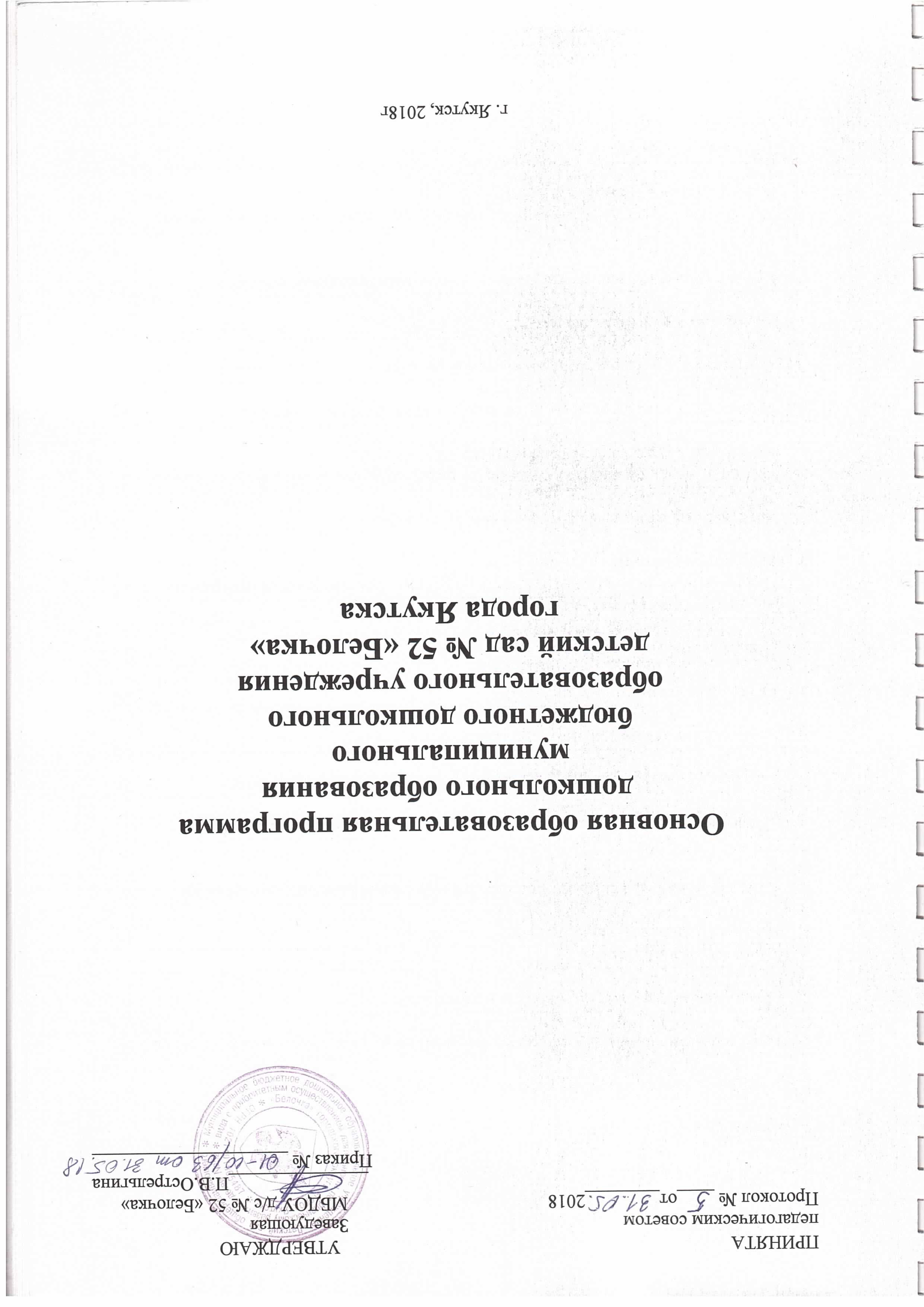 Информационная частьЮридический и фактический адрес: 677008, Республика Саха (Якутия), г.       Якутск, ул. Каландарашвили 38/6 АТип: Муниципальное  бюджетное дошкольное образовательное учреждение детский сад с приоритетным осуществлением деятельности по физическому развитию детей № 52 «Белочка» городского округа «город Якутск».Количество групп общеразвивающей направленности: 7             Возраст воспитанников в группах и количество групп: 1. Подготовительная к школе группа  общеразвивающей направленности  - от 6 до 7 лет – 2 группы.2. Старшая группа  общеразвивающей направленности -  от 5 до 6 лет – 2 группы.3. Средняя группа общеразвивающей направленности  – от 4 до 5 лет – 2 группы.4. Вторая младшая группа общеразвивающей направленности  - от 3 до 4 лет – 1 группа Режим работы учреждения:  12 часов, пятидневная рабочая неделя. Выходные: суббота, воскресенье Руководитель: заведующая Острельгина Прасковья Васильевна.Старший воспитатель: Аркадьева Ирина Валерьевна.По фактическому состоянию количество педагогических работников – 24,  в том числе: старший воспитатель - 1,   музыкальный  руководитель - 1, инструктор по физической культуре - 1,  воспитателей - 14, педагог- психолог - 1, учитель – логопед - 1, педагог  по дополнительному образованию - 4. Образовательный ценз педагогических работников: Высшее образование – 21 ( 87%)Средне- специальное – 3 (13%) Квалификационный уровень педагогических работников: Высшая квалификационная категория – 11 ( 46%)Первая квалификационная категория – 7 ( 29%)Соответствие занимаемой должности –  4 ( 17%)Без категории – 2 ( 8%)Количество групп ДОУ: 7 возрастных групп Пояснительная запискаНастоящая основная образовательная программа ДОУ  разработана учреждением в соответствии с Федеральным государственным образовательным стандартом дошкольного образования и с учетом Примерной основной общеобразовательной программы дошкольного образования «От рождения до школы»  /Под редакцией Н.Е. Вераксы, Т.С. Комаровой, М.А. Васильевой - 5-е изд., испр. и доп. - М.; МОЗАИКАСИНТЕЗ,2016,-368с /  и ряда дополнительных программ, методик и технологий, рекомендуемых авторами примерной основной образовательной программы «От рождения до школы», позволяющих выполнять Федеральный государственный образовательный стандарт дошкольного образования.Основная образовательная программа муниципального бюджетного дошкольного образовательного учреждения Д/ с № 52 «Белочка» разработана в соответствии:1. Закон РФ «Об образовании» (29 декабря 2012 года № 273 – ФЗ) 2. Декларация прав человека. Принята Генеральной Ассамблеей ООН  20.11.1959 г. 3. Порядком организации и осуществления образовательной деятельности по общеобразовательным программам дошкольного образования, утвержденном приказом Министерства образования и науки Российской Федерации от 30. 08. . № 1014 4. Национальная доктрина образования в РФ на период до 2025 года. 5. Приказ Министерства образования и науки Российской Федерации (Минобрнауки России) от 17 октября . N . Москва "Об утверждении федерального государственного образовательного стандарта дошкольного образования" 6. Федеральный государственный образовательный стандарт дошкольного образования (зарегистрирован в Минюсте РФ 14 ноября 2013 г. № 30384) 7. Письмо МО РФ № 06-1844 от 11.12.2006 г. «О примерных требованиях к программам дополнительного образования детей». 8. «Об утверждении правил оказания платных услуг в сфере дошкольного и общего образования (постановление от 05.07.2001. №505)»; 9. ПОСТАНОВЛЕНИЕ Главного государственного санитарного врача РФ "Об утверждении СанПин 2.4.1.3049-13 "Санитарно-эпидемиологические требования к устройству, содержанию и организации режима работы  дошкольных образовательных организаций" от 15 мая 2013 года №26 ОБ10. Закон Республики Саха (Якутия) «Об образовании» в  ред. Закона РС(Я) от 26.04.2001 З N 277-II11. План мероприятий по внедрению ФГОС ДО в дошкольных организациях Республики Саха (Якутия). 12. Устав МБДОУ утвержденный  Распоряжением Главы администрации г. Якутска.Основная образовательная программа дошкольного образования является нормативно-управленческим документом организации и характеризует специфику: содержания образования,особенности организации образовательного процесса,характер оказываемых образовательных услуг. Программа предусматривает возможность корректировки ее разделов за счет гибкости содержания.  При разработке Программы учитывались: 1) личностная и деятельностная направленность дошкольного образования; 2) необходимость практической направленности образовательного процесса; 3) интегративный подход к отбору и организации содержания образования. Программа ориентирована на учет:интересов и потребностей потребителей образовательных услуг (воспитанников) и заказчиков образовательных услуг (родителей воспитанников, их законных представителей);сложившихся в практике детского сада культурно-образовательных традиций. Срок реализации Программы 3  года. Программа реализуется на государственном языке Российской Федерации.  Программа включает три основных раздела: целевой, содержательный и организационный, в каждом из которых отражается обязательная часть и часть, формируемая участниками образовательных отношений.  Цели и задачи реализации программы.Уникальность дошкольного возраста в том, что каждый человек, с помощью взрослых: педагогов и родителей проходит непростой путь от первоначального становления личности до формирования основ самосознания и индивидуализации, а также процесс социализации – индивидуализации личности через осознание ребенком своих потребностей, возможностей и способностей. Особое внимание в Программе уделяется развитию личности ребенка, сохранению и укреплению здоровья детей. Эти цели реализуются в процессе разнообразия видов детской деятельности (игровой, коммуникативной, трудовой, продуктивной, познавательно - исследовательской, музыкальной, чтения и пр.) Цели Программы: создание благоприятных условий каждому ребенку в детском саду для полноценного проживания дошкольного детства, формирование основ базовой культуры личности, всестороннее развитие психических и физических качеств в соответствии с возрастными и индивидуальными особенностями, подготовка к жизни в современном обществе, формирование предпосылок к учебной деятельности, обеспечение безопасности жизнедеятельности.   Программа создает возможность для развития способностей, широкого взаимодействия с миром, активной практики в разных видах деятельности, творческой самореализации.  Программа направлена на развитие самостоятельности, познавательной и коммуникативной активности, социальной уверенности и ценностных ориентаций, определяющих поведение, деятельность и отношение ребенка к миру.Задачи: Охранять и укреплять физическое и психическое здоровье детей, их эмоциональное благополучие. Обеспечить преемственность целей, задач и содержание образования, реализуемых в рамках образовательной программы. Объединить обучение и воспитание в целостный образовательный процесс на основе духовно- нравственных, социально- культурных ценностей. Формировать общую культуру личности детей, развивать их социальные, нравственные, эстетические, интеллектуальные, физические качества, инициативность, самостоятельность и ответственность ребенка. Формировать предпосылки к учебной деятельности. Обеспечить возможности формирования программ различной направленности с учетом образовательных потребностей, способностей и состояния здоровья детей. Формировать социально- культурную среду, соответствующей возрастным, индивидуальным, психологическим и физиологическим особенностям детей. Обеспечить психолого - педагогическую поддержку семьи и повышение компетентности родителей (законных представителей) в вопросах воспитания,  развития и образования, охраны и укрепления здоровья детей.Принципы и подходы к формированию ПрограммыПрограмма разработана в соответствии с основными принципами и ценностями личностно-ориентированного образования, которые позволяют эффективно реализовать поставленные цели и задачи. Программа отражает следующие принципы и подходы: Принцип развивающего образования: Ориентация на зону ближайшего развития ребенка; на развитие ключевых компетенций дошкольника.Организация разнообразного детского опыта и детских открытий; специальный отбор взрослым развивающих объектов для самостоятельной детской деятельности. Насыщение детской жизни новыми яркими впечатлениями, «неясными» знаниями, образами, представлениями, которые намечают дальнейшие горизонты развития. Создание оптимальных условий для проявления активности ребенка в разных видах детской деятельности.Ориентация в образовательном содержании на актуальные интересы ребенка, склонности и способности. Принцип личностно-ориентированного взаимодействия: Признание уникальности и неповторимости личности каждого ребенка; Признание неограниченных возможностей развития личного потенциала каждого ребенка; Уважение к личности ребенка со стороны всех участников образовательного процесса. Принцип систематичности, последовательности и постепенности образования:  Связь всех ступенек дошкольного образования, начиная с раннего и младшего дошкольного возраста до старшей и подготовительной к школе групп. Содержание образования и требования к его усвоению отвечают основным дидактическим правилам: идти от легкого к более трудному, от известного к неизвестному.  Систематичность требует, чтобы дети овладевали знаниями, умениями и навыками в определенном порядке, постепенно и последовательно. Последовательность предполагает усвоение нового материала с опорой на имеющиеся знания детей, и подается частями, во взаимосвязи с ранее, изученным.Приоритетом с точки зрения непрерывности образования является обеспечение к концу дошкольного детства такого уровня развития каждого ребенка, который позволит ему быть успешным при обучении по программам начальной школы.  4. Соблюдение принципа преемственности требует не только и не столько овладения детьми определенным объемом информации, знаний, сколько формирование у дошкольника качеств, необходимых для овладения учебной деятельностью - любознательности, инициативности, самостоятельности, произвольности  и др. 5. Научный принцип:Сочетание принципа научной обоснованности и практической применимости. Содержание программы соответствует основным положениям возрастной психологии и дошкольной педагогики;Соответствие  критериям полноты, необходимости и достаточности, то есть позволять решать поставленные цели и задачи только на необходимом и достаточном материале, максимально приближаться к разумному «минимуму»; Единство целей и задач процесса образования детей дошкольного возраста, в процессе реализации которых формируются такие знания, умения и навыки, которые имеют непосредственное отношение к развитию детей дошкольного возраста; Принцип интеграции образовательных областей (физическое развитие, речевое развитие, познавательное развитие, социально-коммуникативное развитие, художественно-эстетическое развитие) в соответствии с возрастными возможностями и особенностями воспитанников, спецификой и возможностями образовательных областей; Комплексно-тематический принцип построения образовательного процесса; Решение программных образовательных задач в совместной деятельности взрослого и детей и самостоятельной деятельности детей не только в рамках непосредственно образовательной деятельности, но и при  проведении режимных моментов в соответствии со спецификой дошкольного образования; Построение образовательного процесса на адекватных возрасту формах работы с детьми. Основной формой работы с детьми дошкольного возраста и ведущим видом деятельности для них является игра. 6. Принцип позитивной социализации ребенка: Формирование ценностного отношения к обществу и государству; Формирование уважительного отношения к людям, партнерских отношений; Формирование бережного отношения к природе и окружающей среде; Формирование положительного отношения к искусству; Создание мотивации на здоровый образ жизни; Формирование значимого отношения к собственному «Я». 7. Принцип индивидуализации образования: Учет возрастно-половых особенностей;Учет социокультурной среды; Учет психофизиологических особенностей;Учет склонностей и интересов; Учет физических возможностей. 8. Принцип интеграции содержания дошкольного образования отражается во взаимосвязи и взаимодействии образовательных областей, видов совместной деятельности и элементов образовательного пространства. Это приводит к переходу количества в качество.  1.3. Характеристики особенностей развития детей раннего и дошкольного возрастаХарактеристика особенности детей раннего возраста (от 1 до 3-х лет)Ранний возраст - чрезвычайно важный и ответственный период психического развития ребенка. Это возраст, когда всё впервые, всё только начинается - речь, игра, общение со сверстниками, первые представления о себе, о других, о мире. В первые три года жизни закладывается наиболее важные и фундаментальные человеческие способности - познавательная активность, любознательность, уверенность в себе и доверие к другим людям, целенаправленность и настойчивость, воображение, творческая позиция и многие другое. При чем все эти способности не возникают сами по себе, как следствие маленького возраста ребенка, но требуют непременного участия взрослого и соответствующих возрасту и форм деятельности. Общение и сотрудничество ребенка со взрослыми. В раннем возрасте содержанием совместной деятельности ребенка и взрослого становится усвоение культурных способов употребления предметов. Взрослый становится для ребенка не только источником внимания и доброжелательности, не только «поставщиком» самих предметов, но и образцом человеческих действий с предметами. Такое сотрудничество уже не сводится к прямой помощи или к демонстрации предметов. Теперь необходимо соучастие взрослого, одновременная практическая деятельность вместе с ним, выполнение одного и того же дела. В ходе такого сотрудничества ребенок одновременно получает внимание взрослого, и его участие в действиях ребенка и, главное- новые, адекватные способы действия с предметами. Взрослый теперь не только дает ребенку в руки предметы, но вместе с предметом передает способ действия с ним. В совместной деятельности с ребенком взрослый выполняет сразу несколько функций: Во- первых взрослый дает ребенку смысл действий с предметом, его общественную функцию; Во- вторых он организует действия и движения ребенка, передает ему технические приёмы осуществления действия;В- третьих, он через поощрения и порицания контролирует ход выполнения действий ребенка. Ранний возраст является периодом наиболее интенсивного усвоения способов действий с предметами. К концу этого периода, благодаря сотрудничеству со взрослым, ребенок в основном умеет пользоваться бытовыми предметами и играть с игрушками.Новой социальной ситуации развития соответствует и новый тип ведущей деятельности ребенка - предметная деятельность. Предметная деятельность является ведущей потому, что именно в ней происходит развитие всех сторон психики и личности ребенка. Прежде всего, нужно подчеркнуть, сто в предметной деятельности малыша происходит развитие восприятия так, память в раннем возрасте существует в форме узнавания, т.е. восприятия знакомых предметов. Мышление ребенка до3 лет носит преимущественно непосредственный характер - ребенок устанавливает связи между воспринимаемыми предметами. Он может быть внимателен только к тому, что находится в поле его восприятия. Все переживания ребенка также сосредоточены на воспринимаемых предметах и явлениях. Поскольку действия с предметами направлены в основном на такие их свойства как форма и величина, именно эти признаки являются главными для ребенка. Цвет в начале раннего детства не имеет особого значения для узнавания предметов. Малыш совершенно одинаково узнает окрашенные и неокрашенные изображения, а так же изображения, окрашенные  в самые необычные цвета (например, зеленая кошка остается кошкой). Он ориентируется прежде всего на форму, на общий контур изображений. Это вовсе не значит, что ребенок не различает цвета. Однако, цвет еще не стал признаком, характеризующим предмет и не определяет его узнавание.     От внешних ориентировочных действий малыш переходит к зрительному соотнесению свойств предметов. Это способность проявляется в том, что ребенок подбирает нужные детали на глаз и выполняет правильное действие сразу, без предварительных практических проб. Он может, например, подобрать одинаковые или различные по величине колечки или стаканчики. Восприятие на всем протяжении раннего возраста тесно связано с предметными действиями. Ребенок может достаточно точно определить форму, величину или цвет предмета, если это необходимо для выполнения нужного и доступного действия. В других случаях восприятие может оказаться весьма расплывчатым и неточным.Переход от использования готовых связей, показанных взрослым, к их самостоятельному установлению - важный шаг в развитии мышления.Одним из главных событий в развитии ребенка раннего возраста является овладение речью.  Ситуация, в которой возникает речь, не сводится к прямому копированию речевых звуков, а должна представлять предметное сотрудничество ребенка со взрослым. За каждым словом должно стоят то, что оно обозначает, т.е. его значение, какой- либо предмет. Если такого предмета нет, первые слова могут не появится, как бы много мать ни разговаривала с ребенком, и как бы хорошо он ни воспроизводил её слова. В том случае, если ребенок увлеченно играет с предметами, но предпочитает это делать в одиночестве, активные слова ребенка также задерживаются: у него возникает потребности назвать предмет, обратится к кому- либо с просьбой, или выразить свои впечатления. Потребность и необходимость говорить предполагает два главных условия: потребность в общении со взрослым и потребность в предмете, который нужно назвать. Ни то ни другое в отдельности к слову еще не ведет. И только ситуация предметного сотрудничества ребенка со взрослым создаёт необходимость назвать предмет и значит произнести слово. В таком предметном сотрудничестве взрослый ставит перед ребенком речевую задачу, которая требует перестройки всего его поведения: чтобы быть понятым, он должен произнести совершенно определенное слово. Первые активные слова ребенка появляются во второй половине второго года жизни. В середине второго года происходит «речевой взрыв», который проявляется в резком нарастании словаря и повышенном интересе ребенка к речи. Третий год жизни характеризуется резко возрастающей речевой активностью ребенка. Дети уже могут слушать и понимать не только обращенную к ним речь, но и прислушиваться к словам, которые к ним обращены. Они уже понимают содержание простых сказок и стихов и любят слушать их в исполнении взрослых. Они легко запоминают небольшие стихотворения и сказки и воспроизводят их с большой точностью. Они уже пытаются рассказать взрослым о своих впечатлениях и о тех предметах, которые отсутствуют в непосредственной близости. Это значит, что речь начинает отделяться от наглядной ситуации и становится самостоятельным средством общения и мышления ребенка. Все эти достижения становятся возможными благодаря тому, что ребенок осваивает грамматическую форму речи, которая позволяет связывать между собой отдельные слова, независимо от реального положения тех предметов, которые они обозначают. Овладение речью открывает возможность произвольного поведения ребенка. Первым шагом к произвольному поведению является выполнение речевых инструкций взрослого. При выполнении речевых инструкций поведение ребенка определяется не воспринимаемой ситуацией, а словом взрослого. Вместе с тем речь взрослого, даже если ребенок хорошо её понимает, далеко не сразу становится регулятором поведения ребенка. Важно подчеркнуть, что в раннем возрасте слово является более слабым побудителем и регулятором поведения, чем двигательные стереотипы ребенка и непосредственно воспринимаемая ситуация. Поэтому словесные указания, призывы или правила поведения в раннем возрасте не определяют действий ребенка. Развитие речи как средства общения и как средства саморегуляции тесно связаны: отставании в развитии коммуникативной речи сопровождается недоразвитием нё регулятивной функции. Овладение словом и отделение его от конкретного взрослого в раннем возрасте можно рассматривать как первый этап в развитии произвольности ребенка, на котором происходит преодоление ситуативности и осуществляется новый шаг к свободе от непосредственного восприятия. Действия маленького ребенка с предметами – это еще не игра. Разделение предметно- практической и игровой деятельности происходит только в конце раннего возраста. Сначала ребенок играет исключительно с реалистическими игрушками и воспроизводит с ним знакомые ему действия (причесывает куклу, укладывает её спать, кормит, катает в коляске и пр.). Около 3-х лет, благодаря развитию предметных действий и речи, в игре детей появляются игровые замещения, когда новое названия знакомых предметов определяет способ их игрового использования (палочка становится ложкой или расческой или градусником и пр.) Однако становление игровых замещений возникает не сразу и не само по себе. Оно требуют специального приобщения к игре, которое возможно только в совместной деятельности с теми, кто уже владеет игрой и может строить воображаемую ситуацию. Такое приобщение дает начало новой деятельности- сюжетной игре, которая становится ведущей в дошкольном возрасте. Символические игровые замещения, возникающие в конце раннего возраста, открывают огромный простор для фантазии ребенка и, естественно освобождают его от давления наличной ситуации. Самостоятельные, придуманные ребенком игровые образы являются первыми проявлениями детского воображения.   Очень важным приобретением раннего возраста является становление общения со сверстниками. Потребность в общении со сверстником складывается на третьем году жизни и имеет весьма специфическое содержание. Содержание контактов детей раннего возраста, несмотря на свою внешнюю простоту, не укладывается в привычные рамки общения взрослых между собой или ребенка со взрослым. Общение детей друг с другом связано с выраженной двигательной активностью и ярко эмоционально окрашено, вместе с тем дети слабо и поверхностно реагируют на индивидуальность партнёра, они стремятся главным образом выявить самих себя. Характеристики особенностей детей дошкольного возрастаВозрастные особенности детей 3-го года жизни.На третьем году жизни дети становятся самостоятельнее. Продолжает развиваться предметная деятельность, ситуативно-деловое общение ребенка и взрослого; совершенствуются восприятие, речь, начальные формы произвольного поведения, игры, наглядно-действенное мышление. Развитие предметной деятельности связано с усвоением культурных способов действия с различными предметами. Развиваются действия соотносящие и орудийные. Умение выполнять орудийные действия развивает произвольность, преобразуя натуральные формы активности в культурные на основе предлагаемой взрослыми модели, которая выступает в качестве не только объекта подражания, но и образца, регулирующего собственную активность ребенка. Интенсивно развивается активная речь детей. К 3 годам они осваивают основные грамматические структуры, пытаются строить простые предложения, в разговоре со взрослым используют практически все части речи. Активный словарь достигает примерно 1000-1500 слов. К концу третьего года жизни речь становится средством общения ребенка со сверстниками. В этом возрасте у детей формируются новые виды деятельности: игра, рисование, конструирование. Игра носит процессуальный характер, главное в ней — действия. Они совершаются с игровыми предметами, приближенными к реальности. В середине третьего года жизни появляются действия с предметами-заместителями. Появление собственно изобразительной деятельности обусловлено тем, что ребенок уже способен сформулировать намерение изобразить какой-либо предмет. Типичным является изображение человека в виде «головонога» — окружности и отходящих от нее линий. К третьему году жизни совершенствуются зрительные и слуховые ориентировки, что позволяет детям безошибочно выполнять ряд заданий: осуществлять выбор из двух-трех предметов по форме, величине и цвету; различать мелодии; петь. Совершенствуется слуховое восприятие, прежде всего фонематический слух. К 3 годам дети воспринимают все звуки родного языка, но произносят их с большими искажениями. Основной формой мышления становится наглядно-действенная: возникающие в жизни ребенка проблемные ситуации разрешаются путем реального действия с предметами. Для детей этого возраста характерна неосознанность мотивов, импульсивность и зависимость чувств и желаний от ситуации. Дети легко заражаются эмоциональным состоянием сверстников. Ребёнок 2-3 лет очень эмоционален, однако его эмоции непостоянны, малыша легко отвлечь и переключить с одного эмоционального состояния на другое. Маленький ребёнок обучается только тому, что его заинтересовало, и принимает что-то только от того человека, которому он доверяет. У детей 2-3 лет недостаточно сформированы механизмы саморегуляции организма. Ощущение физического дискомфорта приводит к резкому снижению эффективности обучения. Дискомфорт может быть вызван тем, что ребёнок не выспался, ему холодно или жарко, он хочет пить или есть, у него что-то болит и т.д. Общение у детей носит ситуативно- личностный характер. Это означает, что каждому ребёнку необходимо индивидуальное внимание педагога, индивидуальный контакт с ним. Поэтому занятия кратковременны, построены так, чтобы воспитатель мог говорить понемногу, но с каждым ребёнком в отдельности. Обучение в этом возрасте происходит и на собственном практическом опыте, и на основе подражания приятному взрослому. Сверстник ещё не представляет для малыша особого интереса и рассматривается им как ещё один предмет. Дети играют «рядом, но не вместе». Друг для друга они нередко становятся источниками отрицательных эмоций. Им присуще наглядно действенное мышление; их интеллектуальное развитие зависит от того, насколько богата окружающая среда, т.е. позволяет ль она разнообразно и содержательно исследовать окружающий мир, манипулируя различными предметами. Речь находится на стадии формирования. Обучение эффективно только на фоне психоэмоционального комфортного состояния. Внимание, мышление, память - непроизвольны. Однако в этот период начинает складываться и произвольность поведения. Она обусловлена развитием орудийных действий и речи. У детей появляются чувства гордости и стыда, начинают формироваться элементы самосознания, связанные с идентификацией с именем и полом. Завершается ранний возраст кризисом 3 лет. Ребенок осознает себя как отдельного человека, отличного от взрослого. У него формируется образ Я. Кризис часто сопровождается рядом отрицательных проявлений: негативизмом, упрямством, нарушением общения со взрослым и др. Кризис может продолжаться от нескольких месяцев до двух лет. Возрастные особенности детей 4 - го года жизниМладший дошкольный возраст характеризуется высокой интенсивностью физического и психического развития. Повышается активность ребенка, усиливается ее целенаправленность; более разнообразными и координированными становятся движения. С 3–4 лет происходят существенные изменения в характере и содержании деятельности ребенка, в отношениях с окружающими: взрослыми и сверстниками. Ведущий вид деятельности в этом возрасте – предметно-действенное сотрудничество. Наиболее важное достижение этого возраста состоит в том, что действия ребенка приобретают целенаправленный характер. В разных видах деятельности – игре, рисовании, конструировании, а также в повседневном поведении дети начинают действовать в соответствии с заранее намеченной целью, хотя в силу неустойчивости внимания, несформированности произвольности поведения ребенок быстро отвлекается, оставляет одно дело ради другого. У малышей этого возраста ярко выражена потребность в общении со взрослыми и сверстниками. Особенно важную роль приобретает взаимодействие со взрослым, который является для ребенка гарантом психологического комфорта и защищенности. В общении с ним малыш получает интересующую его информацию, удовлетворяет свои познавательные потребности. На протяжении младшего дошкольного возраста развивается интерес к общению со сверстниками. В играх возникают первые «творческие» объединения детей. В игре ребенок берет на себя определенные роли и подчиняет им свое поведение. В этом проявляется интерес маленького человека к миру взрослых, которые выступают для него в качестве образца поведения, обнаруживается стремление к освоению этого мира. Совместные игры детей начинают преобладать над индивидуальными играми и играми рядом. Открываются новые возможности для воспитания у детей доброжелательного отношения к окружающим, эмоциональной отзывчивости, способности к сопереживанию. В игре, продуктивных видах деятельности (рисовании, конструировании) происходит знакомство ребенка со свойствами предметов, развиваются его восприятие, мышление, воображение. Трехлетний ребенок способен уже не только учитывать свойства предметов, но и усваивать некоторые общепринятые представления о разновидностях этих свойств – сенсорные эталоны формы, величины, цвета и др. Они становятся образцами, мерками, с которыми сопоставляются особенности воспринимаемых предметов. Преобладающей формой мышления становится наглядно - образное, т.е. от манипулирования объектами ребёнок способен перейти к манипулированию представлениями и образами. Ребенок оказывается способным не только объединять предметы по внешнему сходству (форма, цвет, величина), но и усваивать общепринятые представления о группах предметов (одежда, посуда, мебель). Он познаёт то, что видит перед собой в сию минуту. В основе таких представлений лежит не выделение общих и существенных признаков предметов, а объединение входящих в общую ситуацию или имеющих общее назначение. Резко возрастает любознательность детей. В этом возрасте происходят существенные изменения в развитии речи: значительно увеличивается запас слов, появляются элементарные виды суждений об окружающем, которые выражаются в достаточно развернутых высказываниях. Достижения в психическом развитии ребенка создают благоприятные условия для существенных сдвигов в характере обучения. Появляется возможность перейти от форм обучения, основанных на подражании действиям взрослого, к формам, где взрослый в игровой форме организует самостоятельные действия детей, направленные на выполнение определенного задания. В данном возрасте сохраняется непроизвольный характер основных психических процессов - внимания, памяти, мышления, а также потребность в эмоциональном комфорте. Однако типом общения становится ситуативно- деловое. Это означает, что взрослый привлекает ребёнка в первую очередь как партнёр по интересной совместной деятельности. Сверстник пока мало пригоден для исполнения этой роли, поскольку ещё не вполне владеет, с ним речью трудно согласовать намерения и построить план совместной деятельности. Возрастные особенности детей 5 - го года жизниПятый год жизни является периодом интенсивного роста и развития организма ребенка. Происходят заметные качественные изменения в развитии основных движений детей. Эмоционально окрашенная двигательная деятельность становится не только средством физического развития, но и способом психологической разгрузки детей, которых отличает довольно высокая возбудимость. Возникает и совершенствуется умение планировать свои действия, создавать и воплощать определенный замысел, который, в отличие от простого намерения, включает представление не только о цели действия, но и способах ее достижения. Особое значение приобретает совместная сюжетно-ролевая игра. Существенное значение имеют также дидактические и подвижные игры. В этих играх у детей формируются познавательные процессы, развивается наблюдательность, умение подчиняться правилам, складываются навыки поведения, совершенствуются основные движения. Наряду с игрой, у детей пятого года жизни интенсивно развиваются продуктивные виды деятельности, особенно изобразительная и конструктивная. Намного разнообразнее становятся сюжеты их рисунков и построек, хотя замыслы остаются еще недостаточно отчетливыми и устойчивыми. Восприятие становится более расчлененным. Дети овладевают умением обследовать предметы, последовательно выделять в них отдельные части и устанавливать соотношение между ними. Важным психическим новообразованием детей среднего дошкольного возраста является умение оперировать в уме представлениями о предметах, обобщенных свойствах этих предметов, связях и отношениях между предметами и событиями. Понимание некоторых зависимостей между явлениями и предметами порождает у детей повышенный интерес к устройству вещей, причинам наблюдаемых явлений, зависимости между событиями, что влечет за собой интенсивное увеличение вопросов к взрослому: как?, зачем?, почему? На многие вопросы дети пытаются ответить сами, прибегая к своего рода опытам, направленным на выяснение неизвестного. Если взрослый невнимателен к познавательным запросам дошкольников, то во многих случаях дети проявляют черты замкнутости, негативизма, упрямства, непослушания по отношению к старшим. Иными словами, нереализованная потребность общения со взрослым приводит к негативным проявлениям в поведении ребенка. На пятом году жизни дети активно овладевают связной речью, могут пересказывать небольшие литературные произведения, рассказывать об игрушке, картинке, о некоторых событиях из личной жизни. Важнейшими новообразованиями данного возраста являются: завершение в основном процесса формирования активной речи и выход сознания за пределы непосредственно воспринимаемой действительности. Взрослый теперь представляет интерес в первую очередь как источник увлекательной и компетентной информации. Общение носит внеситуативно - деловой характер. Дети начинают проявлять интерес к своим сверстникам как к партнёрам по игре. Мнение сверстника приобретает особую значимость. Мышление по-прежнему носит наглядно - образный характер. Средний возраст совершенно особый по отношению, как к предыдущему, так и к последующему. Эксперимент показал, что самым эффективным способом сделать информацию привлекательнее для ребёнка 4-5 лет является «одушевление». В этом возрасте, как ни в каком другом, дети с удовольствием слушают волшебные сказки.  Возрастные особенности детей 6 - го года жизни В старшем дошкольном возрасте происходит интенсивное развитие интеллектуальной, нравственно-волевой и эмоциональной сфер личности. Развитие личности и деятельности характеризуется появлением новых качеств и потребностей: расширяются знания о предметах и явлениях, которые ребенок не наблюдал непосредственно. Детей интересуют связи, существующие между предметами и явлениями. Проникновение ребенка в эти связи во многом определяет его развитие. Переход в старшую группу связан с изменением психологической позиции детей: они впервые начинают ощущать себя самыми старшими среди других детей в детском саду. Воспитатель помогает дошкольникам понять это новое положение. Он поддерживает в детях ощущение «взрослости» и на его основе вызывает у них стремление к решению новых, более сложных задач познания, общения, деятельности. Опираясь на характерную для старших дошкольников потребность в самоутверждении и признании их возможностей со стороны взрослых, воспитатель обеспечивает условия для развития детской самостоятельности, инициативы, творчества. Он постоянно создает ситуации, побуждающие детей активно применять свои знания и умения, ставит перед ними все более сложные задачи, развивает их волю, поддерживает желание преодолевать трудности, доводить начатое дело до конца, нацеливает на поиск новых, творческих решений. Важно предоставлять детям возможность самостоятельного решения поставленных задач, нацеливать их на поиск нескольких вариантов решения одной задачи, поддерживать детскую инициативу и творчество, показывать детям рост их достижений, вызывать у них чувство радости и гордости от успешных самостоятельных действий. Развитию самостоятельности способствует освоение детьми умений поставить цель (или принять ее от воспитателя), обдумать путь к ее достижению, осуществить свой замысел, оценить полученный результат с позиции цели. Задача развития данных умений ставится воспитателем широко, создает основу для активного овладения детьми всеми видами деятельности. Высшей формой самостоятельности детей является творчество. Задача воспитателя – пробудить к нему интерес. Этому способствует создание творческих ситуаций в игровой, театральной, художественно-изобразительной деятельности, в ручном труде, а также словесное творчество. Все это – обязательные элементы образа жизни старших дошкольников в детском саду. Именно в увлекательной творческой деятельности перед дошкольником возникает проблема самостоятельного определения замысла, способов и форм его воплощения. Воспитатель поддерживает инициативы детей, создает в группе атмосферу коллективной творческой деятельности по интересам.Серьезное внимание уделяет воспитатель развитию познавательной активности и интересов старших дошкольников. Этому должна способствовать вся атмосфера жизни детей. Обязательным элементом образа жизни старших дошкольников является участие в разрешении проблемных ситуаций, в проведении элементарных опытов (с водой, снегом, воздухом, магнитами, увеличительными стеклами и пр.), в развивающих играх, головоломках, в изготовлении игрушек-самоделок, простейших механизмов и моделей. Воспитатель своим примером побуждает детей к самостоятельному поиску ответов на возникающие вопросы: он обращает внимание на новые, необычные черты объекта, строит догадки, обращается к детям за помощью, нацеливает на экспериментирование, рассуждение, предположение. Старшие дошкольники начинают проявлять интерес к будущему школьному обучению. Перспектива школьного обучения создает особый настрой в группе. Интерес к школе развивается естественным путем: в общении с воспитателем, через встречи с учителем, совместные дела со школьниками, посещение школы, сюжетно-ролевые игры на школьную тему. Главное – связать развивающийся интерес детей к новой социальной позиции («Хочу стать школьником») с ощущением роста их достижений, с потребностью познания и освоения нового. Воспитатель стремится развить внимание и память детей, формирует элементарный самоконтроль, способность к саморегуляции своих действий. Этому помогают разнообразные игры, требующие от детей сравнения объектов по нескольким признакам, поиска ошибок, запоминания, применения общего правила, выполнения действий с условиями. Такие игры ежедневно проводятся с ребенком или с подгруппой старших дошкольников. Условием полноценного развития старших дошкольников является содержательное общение со сверстниками и взрослыми. Важным показателем самосознания детей 5–6 лет является оценочное отношение к себе и другим. Положительное представление о своем возможном будущем облике впервые позволяет ребенку критически отнестись к некоторым своим недостаткам и с помощью взрослого попытаться преодолеть их. Поведение дошкольника так или иначе соотносится с его представлениями о самом себе и о том, каким он должен или хотел бы быть. Положительное восприятие ребенком «собственного Я» непосредственным образом влияет на успешность деятельности, способность приобретать друзей, умение видеть их положительные качества в ситуациях взаимодействия. Выступая активно действующим лицом в процессе взаимодействия с внешним миром, дошкольник познает его, а вместе с тем познает и себя. Через самопознание ребенок приходит к определенному знанию о самом себе и окружающем его мире. Опыт самопознания создает предпосылки для становления у дошкольников способности к преодолению негативных отношений со сверстниками, конфликтных ситуаций. Знание своих возможностей и особенностей помогает прийти к пониманию ценности окружающих людей. Возрастные особенности детей 7 - го года жизниВ 6 лет системы организма созрели настолько, что могут выдержать уже даже высокие нагрузки, необходимые для школы, как нервные, так и физические.Интеллектуальная готовность к школе - это уровень развития различных умственных способностей ребёнка, его возможности для обучения и приобретения необходимых навыков и знаний. К 6 годам малыш должен иметь хотя бы элементарные познания об окружающей действительности, живой и неживой природе, пространстве, времени, Вселенной. Его мышление должно уже приблизиться к анализу и постигать загадки синтеза. Ребёнок должен научиться обобщать, классифицировать предметы и явления и выделять в них главное, второстепенное, улавливая многие закономерности и связи. Малыш уже способен воспринять количества и множества, он вычленяет образы, пытается проделывать в уме простейшие мыслительные операции. И хочет всё познать. Жажда к знаниям, один из важных компонентов учебной деятельности ребёнка. Ребенок должен без какого -либо принуждения охотно выполнять задания, сосредоточенно выслушивая объяснения и разъяснения их, следуя за указаниями взрослых и подражая заданному образцу. Он должен уже интересоваться не только путями её выполнения и способами действия. Он должен сам оценивать свою работу и контролировать себя. Проявляется произвольное запоминание, хорошая память - и кратковременная, и долговременная, и зрительная, и слуховая. Ребёнок должен обладать и образным мышлением, а также развитой речью с большим запасом слов. Ребёнок должен владеть собой и подчинять свои желания необходимости. У малыша в 6 лет должна быть сила воли. Обычная интеллектуальная готовность переплетается с другими признаками «зрелости», больше всего, с личной готовностью, включающей в себя как социальный, так, и эмоциональный компонент. Чтобы успешно заниматься в школе ребёнок должен усвоить позицию ученика, т.е. произвольность поведения, для осуществления которого необходима произвольность памяти, внимания, восприятия.1.4. Планируемые результаты освоения программы Результатами освоения программы являются целевые ориентиры дошкольного образования, которые представляют собой социально-нормативные возрастные характеристики возможных достижений ребенка.  К целевым ориентирам дошкольного образования относятся следующие социально-нормативные возрастные характеристики возможных достижений ребенка: Целевые ориентиры образования в раннем возрасте: ребенок интересуется окружающими предметами и активно действует с ними;эмоционально вовлечен в действия с игрушками и другими предметами, стремится проявлять настойчивость в достижении результата своих действий; использует специфические, культурно фиксированные предметные действия, знает назначение бытовых предметов (ложки, расчески, карандаша и пр.) и умеет пользоваться ими. Владеет простейшими навыками самообслуживания; стремится проявлять самостоятельность в бытовом и игровом поведении; владеет активной речью, включенной в общение; может обращаться с вопросами и просьбами, понимает речь взрослых; знает названия окружающих предметов и игрушек; стремится к общению со взрослыми и активно подражает им в движениях и действиях; появляются игры, в которых ребенок воспроизводит действия взрослого; проявляет интерес к сверстникам; наблюдает за их действиями и подражает им; проявляет интерес к стихам, песням и сказкам, рассматриванию картинки, стремится двигаться под музыку; эмоционально откликается на различные произведения культуры и искусства; у ребенка развита крупная моторика, он стремится осваивать различные виды движения (бег, лазанье, перешагивание и пр.). Целевые ориентиры на этапе завершения дошкольного образования:  ребенок овладевает основными культурными способами деятельности, проявляет инициативу и самостоятельность в разных видах деятельности - игре, общении, познавательно-исследовательской деятельности, конструировании и др.; способен выбирать себе род занятий, участников по совместной деятельности; ребенок обладает установкой положительного отношения к миру, к разным видам труда, другим людям и самому себе, обладает чувством собственного достоинства; активно взаимодействует со сверстниками и взрослыми, участвует в совместных играх. Способен договариваться, учитывать интересы и чувства других, сопереживать неудачам и радоваться успехам других, адекватно проявляет свои чувства, в том числе чувство веры в себя, старается разрешать конфликты; ребенок обладает развитым воображением, которое реализуется в разных видах деятельности, и прежде всего в игре; ребенок владеет разными формами и видами игры, различает условную и реальную ситуации, умеет подчиняться разным правилам и социальным нормам; ребенок достаточно хорошо владеет устной речью, может выражать свои мысли и желания, может использовать речь для выражения своих мыслей, чувств и желаний, построения речевого высказывания в ситуации общения, может выделять звуки в словах, у ребенка складываются предпосылки грамотности; у ребенка развита крупная и мелкая моторика; он подвижен, вынослив, владеет основными движениями, может контролировать свои движения и управлять ими; ребенок способен к волевым усилиям, может следовать социальным нормам поведения и правилам в разных видах деятельности, во взаимоотношениях со взрослыми и сверстниками, может соблюдать правила безопасного поведения и личной гигиены; ребенок проявляет любознательность, задает вопросы взрослым и сверстникам, интересуется причинно-следственными связями, пытается самостоятельно придумывать объяснения явлениям природы и поступкам людей; склонен наблюдать, экспериментировать. Обладает начальными знаниями о себе, о природном и социальном мире, в котором он живет; знаком с произведениями детской литературы, обладает элементарными представлениями из области живой природы, естествознания, математики, истории и т.п.; ребенок способен к принятию собственных решений, опираясь на свои знания и умения в различных видах деятельности.II. Содержательный раздел Описание образовательной деятельности (60%) Содержание программы определяется в соответствии с направлениями развития ребенка (социально-коммуникативным, познавательным, речевым, художественно-эстетическим, физическим) и соответствует основным положениям возрастной психологии и дошкольной педагогики и обеспечивает единство воспитательных, развивающих и обучающих целей и задач. В структуре образовательной программы заложены образовательные области, проектирующие основной круг компетенций ребенка:  «Социально-коммуникативное развитие», «Познавательное развитие», «Речевое  развитие», «Художественно-эстетическое  развитие», «Физическое  развитие».Содержание образовательной области «Социально-коммуникативное развитие» направлено на усвоение норм и ценностей, принятых в обществе, включая моральные и нравственные ценности; развитие общения и взаимодействия ребенка со взрослыми и сверстниками; становление самостоятельности, целенаправленности и саморегуляции собственных действий; развитие социального и эмоционального интеллекта, эмоциональной отзывчивости, сопереживания, формирование готовности к совместной деятельности со сверстниками, формирование уважительного отношения и чувства принадлежности к своей семье и к сообществу детей и взрослых в Организации; формирование позитивных установок к различным видам труда и творчества; формирование основ безопасного поведения в быту, социуме, природе.Содержание образовательной области «Познавательное развитие» направлено на развитие любознательности и познавательной мотивации; формирование познавательных действий, становление сознания; развитие воображения и творческой активности; формирование первичных представлений о себе, других людях, объектах окружающего мира, о свойствах и отношениях объектов окружающего мира (форме, цвете, размере, материале, звучании, ритме, темпе, количестве, числе, части и целом, пространстве и времени, движении и покое, причинах и следствиях и др.), о планете Земля как общем доме людей, об особенностях её природы, многообразии стран и народов мира.Содержание образовательной области «Речевое развитие» направлено на владение речью как средством общения; обогащение активного словаря; развитие связной, грамматически правильной диалогической и монологической речи; развитие звуковой и интонационной культуры речи, фонематического слуха; формирование звуковой аналитико- синтетической активности как предпосылки обучения грамоте, а также, овладения вторым государственным (русским, якутским) языком, обучение второму, разговорному  языку (русский, якутский), как государственному языку РФ и РС (Я).Специфика модели интеграции состоит в том, что решение основных психолого- педагогических задач области «Речевое развитие» осуществляется во всех областях программы. Поэтому и эффективная реализация психолого-педагогических задач других областей программы невозможна без полноценного речевого развития. Речевое развитие как главное средство и условие реализации содержания программы наиболее полно соответствует основным моделям организации образовательного процесса (совместной деятельности взрослого и детей и самостоятельной деятельности детей).Содержание образовательной области «Художественно-эстетическое развитие» направлено на развитие предпосылок ценностно-смыслового восприятия и понимания произведений искусства (словесного, музыкального, изобразительного), мира природы; становление эстетического отношения к окружающему миру; формирование элементарных представлений о видах искусства; восприятие музыки, художественной литературы, фольклора; стимулирование сопереживания персонажам художественных произведений; реализацию самостоятельной творческой деятельности детей (изобразительной, конструктивно-модельной, музыкальной,  и др.).Содержание образовательной области «Физическое развитие» направлено на приобретение опыта в следующих видах поведения детей: двигательном, в том числе связанном с выполнением упражнений, направленных на развитие таких физических качеств, как координация и гибкость; способствующих правильному формированию опорнодвигательной системы организма, развитию равновесия, координации движения, крупной и мелкой моторики обеих рук, а также с правильным, не наносящем ущерба организму, выполнением основных движений (ходьба, бег, мягкие прыжки, повороты в обе стороны), формирование начальных представлений о некоторых  видах спорта, овладение подвижными играми с правилами; становление целенаправленности и саморегуляции в двигательной сфере; овладение элементарными нормами и правилами здорового образа жизни (в питании, двигательном режиме, закаливании, при формировании полезных привычек и др.).Учреждение  осуществляет воспитание, обучение и развитие в интересах личности, общества, государства, обеспечивает самоопределение личности, создает условия для ее самореализации, обеспечивает охрану жизни и укрепления здоровья, создает благоприятные условия  для разностороннего развития личности, в том числе возможность  удовлетворения потребности воспитанника в самореализации. Программа предусматривает, что решение программных образовательных задач по воспитанию и развитию ребенка происходит в:Непрерывной непосредственно образовательной совместной деятельности, осуществляемой в процессе организации и интеграции различных видов детской деятельности: игровой, познавательно-исследовательской, коммуникативной, трудовой, речевой, изобразительной, конструктивной, двигательной, музыкально-художественной, восприятия художественной литературы; Совместной образовательной деятельности, осуществляемой в ходе   режимных моментов;Профилактических и оздоровительных мероприятиях; совместной деятельности с педагогом; Самостоятельной деятельности детей;В процессе взаимодействия  и сотрудничества с семьями воспитанников. Образовательный процесс в учреждении предусматривает решение программных образовательных задач в рамках модели организации образовательного процесса в соответствии с ФГОС ДО. Модель включает в себя: совместную взросло-детскую (партнерскую) деятельность; свободную самостоятельную деятельность детей. Модель организации образовательного процесса 	Схема развития любого вида деятельности такова: сначала она осуществляется в совместной деятельности со взрослым (вместе, а потом рядом), затем в совместной деятельности со сверстниками и становится самодеятельностью. Совместная деятельность предполагает индивидуальную, подгрупповую и групповую формы организации образовательной работы с воспитанниками. Она строится на: субъектной (партнерской, равноправной) позиции взрослого и ребенка; сотрудничество, сотворчество; диалогическом (а не монологическом) общении взрослого с детьми; продуктивном взаимодействием ребенка со взрослыми и сверстниками; партнерской формой организации образовательной деятельности (возможностью свободного размещения, перемещения, общения детей и др.). Основной мотив участия (неучастия) ребенка в образовательном процессе – наличие (отсутствие) интереса. Непосредственно образовательная деятельность реализуется через организацию различных видов детской деятельности или их интеграцию с использованием разнообразных форм и методов работы, выбор которых осуществляется педагогами самостоятельно в зависимости от контингента детей, уровня освоения Программы и решения конкретных образовательных задач. Образовательная деятельность с детьми осуществляется и в процессе проведения режимных моментов: утренней гимнастики, прогулки, приема пищи, послеобеденного сна. В режимные моменты активизируется работа по формированию культурно-гигиенических навыков, воспитанию организованности и дисциплинированности. Место, занимаемое той или иной деятельностью, и время, отведенное для нее в режиме, определяется возрастом детей. В младших группах значительное время отводится на бытовые процессы. Затем оно сокращается, а увеличивается время на другие виды деятельности (игра, труд, совместная деятельность). Игре как основному виду деятельности дошкольников в детском саду отводится много времени: до завтрака и после него, в перерывах между непосредственно - образовательной деятельностью, после дневного сна, на дневной и вечерней прогулке. Воспитатель должен создать детям условия для всех видов игр.  Воспитание и развитие ребенка  происходит, прежде всего, в контексте игры, а также в других формах совместной  деятельности и общения ребенка со сверстниками и взрослыми, обеспечивающих становление общечеловеческих ценностей, базиса личностной культуры, развитие  познавательной мотивации  и способностей ребенка (коммуникативных, регуляторных, творческих, познавательных и др.)  Образовательная деятельность при проведении режимных моментов: физическое развитие:  включает приобретение опыта в следующих видах поведения детей: двигательном, в том числе связанном с выполнением упражнений, направленных на развитие таких физических качеств, как координация и гибкость; способствующих правильному формированию опорно-двигательной системы организма, развитию равновесия, координации движения, крупной и мелкой моторики обеих рук, а также с правильным, не наносящем ущерба организму, выполнением основных движений (ходьба, бег, мягкие прыжки, повороты в обе стороны), формирование начальных представлений о некоторых  видах спорта, овладение подвижными играми с правилами; становление целенаправленности и саморегуляции в двигательной сфере; овладение элементарными нормами и правилами здорового образа жизни (в питании, двигательном режиме, закаливании, при формировании полезных привычек и др.) через комплексы закаливающих процедур (оздоровительные прогулки, мытьё рук прохладной водой перед каждым приёмом пищи, полоскание рта и горла после еды, воздушные ванны, ходьба босиком по ребристым дорожкам после сна), утренняя гимнастика, упражнения и подвижные игры во второй половине дня; социально-коммуникативное развитие: направлено на присвоение норм и ценностей, принятых в обществе, включая моральные и нравственные ценности; развитие общения и взаимодействия ребёнка с взрослыми и сверстниками; становление самостоятельности, целенаправленности и саморегуляции собственных действий; развитие социального и эмоционального интеллекта, эмоциональной отзывчивости, сопереживания, формирование готовности к совместной деятельности со сверстниками, формирование уважительного отношения и чувства принадлежности к своей семье, малой родине и Отечеству, представлений о социокультурных ценностях нашего народа, об отечественных традициях и праздниках; формирование основ безопасности в быту, социуме,  природе через организацию игр разного вида (сюжетно-ролевых, подвижных, коммуникативных и т.п.), дежурств и трудовых поручений, ситуативных бесед, обсуждение проблемно-игровых ситуаций, рассматривание иллюстраций, просмотра презентаций и т.п. познавательное развитие: предполагает развитие любознательности и познавательной мотивации; формирование познавательных действий, становление сознания; развитие воображения и творческой активности; формирование первичных представлений о себе, других людях, объектах окружающего мира, о свойствах и отношениях объектов окружающего мира (форме, цвете, размере, материале, звучании, ритме, темпе, количестве, числе, части и целом, пространстве и времени, движении и покое, причинах и следствиях и др.), о планете Земля как общем доме людей, об особенностях её природы, многообразии стран и народов мира через создание речевой развивающей среды; свободные диалоги с детьми в играх, наблюдениях, при восприятии картин, иллюстраций, мультфильмов; ситуативные разговоры с детьми; называние трудовых действий и гигиенических процедур, поощрение речевой активности детей; обсуждения (пользы закаливания, занятий физической культурой, гигиенических процедур); речевое развитие: включает владение речью как средством общения; обогащение активного словаря; развитие связной, грамматически правильной диалогической и монологической речи; развитие звуковой и интонационной культуры речи, фонематического слуха; формирование звуковой аналитико-синтетической активности как предпосылки обучения грамоте  через создание речевой развивающей среды; свободные диалоги с детьми в играх, наблюдениях, при восприятии картин, иллюстраций, мультфильмов; ситуативные разговоры с детьми; называние трудовых действий и гигиенических процедур, поощрение речевой активности детей; обсуждения (пользы закаливания, занятий физической культурой, гигиенических процедур); художественно-эстетическое развитие: предполагает развитие предпосылок ценностно-смыслового восприятия и понимания произведений искусства (словесного, музыкального, изобразительного), мира природы; становление эстетического отношения к окружающему миру; формирование элементарных представлений о видах искусства; восприятие музыки, художественной литературы, фольклора; стимулирование сопереживания персонажам художественных произведений; реализацию самостоятельной творческой деятельности детей (изобразительной, конструктивно-модельной, музыкальной  и др.) через использование музыки в повседневной жизни детей, в  игре, в досуговой деятельности, на прогулке, в изобразительной деятельности, при проведении утренней гимнастики, привлечение внимания детей к разнообразным звукам в окружающем мире, к оформлению помещения, привлекательности оборудования, красоте и чистоте окружающих помещений, предметов, игрушек. Обязательная часть Программы соответствует Содержательному разделу примерной образовательной программы дошкольного образования «От рождения до школы» /под редакцией - Н.Е. Вераксы, Т.С. Комаровой, М.А. Васильевой.  24-136с./,  что обеспечивает целостность педагогического процесса в ДОУ (в соответствии с п.2.12. ФГОС ДО (приказ Министерства образования и науки РФ от 17.10.2013г. №1155)). Часть Программы, формируемая участниками образовательных отношений (40%) Приоритетное направление деятельности ДОУ: Физическое развитие. ДОУ реализовывает «Комплексную программу физического воспитания для ДОУ РС(Я) «Кэнчээри» под. ред.С.И.Захарова. Программа состоит из 2 частей: базовой и вариативной части. Базовая  часть содержит федеральный и национально-региональный компоненты. В вариативную часть входит региональный компонент. В ней учитываются местные особенности климата, материально-техническая база ДОУ, специализация инструктора и индивидуальные особенности детей.Данная комплексная программа состоит из 4-х взаимосвязанных частей:занятия физической культуройфизкультурно-оздоровительные мероприятия в режиме днякружковая работаактивный отдых и физкультурно-массовые мероприятия.Каждый раздел программы содержит специфические задачи, имеет содержание и организационно-методические указания, относящиеся к проведению занятий с дошкольниками с 3 до 7 лет.Республиканский стандарт образовательной области «Физическое развитие»: является основой разработки учебно- методического комплекта для детских дошкольных образовательных учреждений; устанавливает минимальный объем знаний и умений, подлежащих обязательному усвоению детьми о определенный уровень их физической подготовленности; является средством контроля и оценки качества воспитания  и обучения в пределах данного базового блока регионального компонента.Стандарт включает базовое содержание образовательной области, требования к минимально необходимому уровню подготовки детей и систему измерений достижения уровня требований стандарта. Базовая часть состоит из 2х частей:Теоретическая часть направлена на создание у детей представления о физической культуре, как о важном элементе общей культуры;Практическая часть – на формирование и усвоение двигательных действий, на умение применять их самостоятельно.Требования к минимально необходимому уровню подготовки детей – стандарт минимальных требований к подготовке дошкольников старшей группы (5-6 лет) и подготовительной (6-7лет)На основе проверки усвоения дошкольниками содержания базового компонента определяем, как выполняет дошкольник требования к минимально необходимому уровню подготовки детей, выявляем уровень развития и степень его соответствия возрастным нормам.Формы образовательной деятельности по физическому воспитанию.Двигательная активность детей в ходе режимных моментов и в процессе различных видов детской деятельности2.2.2. Инновационные подходы к физкультурно-оздоровительной работе. Сохранение и укрепления здоровья детей – основная цель каждого ДОУ. В целях формирования двигательной активности детей в повседневной жизни внедрили: Оздоровительно – игровой «час» для малышей организуется воспитателем на прогулке в физкультурном зале в зимний период. Его длительность составляет для детей 1,5 до 2 лет – 8 мин., с 2 до 3 лет – 8-10 мин. Организация оздоровительно – игрового часа предусматривает творческий подход: воспитатель может заменить игру, использовать музыкальное сопровождение, игровые персонажи. Оздоровительно-игровой «час» учитывает: продолжительность и интенсивность двигательной активности обогащению содержания и увеличения количества основных движений. Индивидуальные особенности в объеме и виде основных движений. «Час» двигательного творчества – где дети имеют возможность самим выбрать вид двигательной деятельности (спортивный инвентарь, партнеры и т.д.). «Час» двигательного творчества проводится во второй половине дня в физкультурном зале. Под непосредственным контролем и активном участии воспитателя. «Час» двигательного творчества или самостоятельное перемещение в зале способствует снятию зажатости, нерешительности, скованности, развивает уверенность в своих силах, в своей безопасности и причастности к общему делу. Динамический «час» - проводится воспитателем на дневной прогулке, а в холодные дни в физкультурном зале каждый день: - игровые упражнения и подвижные игры; - игровые упражнения и спортивные игры; - игровые упражнения и игры-эстафеты; - игровые упражнения и хороводные игры. Продолжительность динамического «часа» может 15 – 30 минут.   2.2.2.Региональный компонентРегиональный компонент реализуется  программой «Люби и Знай Родной край», автор Т.В.Платонова, Е.Е Хохлова.- Якутск, 2009. Данная программа по ознакомлению детей старшего дошкольного возраста с родным краем- РС(Я0 в условиях городского социума, а так же методические рекомендации и конспекты разнообразных форм работы со старшими дошкольниками. Содержание направлено на достижение целей формирования у детей интереса и ценностного отношения к родной республике через: Формирование любви к своей республике, городу,  чувства гордости за него; Формирование общих представлений об окружающей природной среде (природных ресурсах, воде, почвах, растительном и животном мире); Формирование общих представлений о своеобразии природы Республики Саха (Я); Воспитание бережного отношения к природе;Воспитание чувства патриотизма. Содержание занятий по программе: Край, в котором мы живем Якутск – любимый городПрирода родного края (географические, климатические особенности, рыбы, насекомые, птицы, звери) Культура. традиции, литература  и быт якутов  (обычаи,   произведения устного народного творчества: сказки, фольклорные жанры (пословицы, загадки, скороговорки), праздники.Любимые игры предков (якутские народные подвижные  и настольные игры, ДИП «Сонор»). Виды деятельности:Познавательная (природа Якутии, растительный и животный мир, культура и быт народа); Художественно- эстетическая (продуктивная деятельность по мотивам устного народного творчества народа); Физическая (подвижные, национальные игры); Речевая (произведения устного народного творчества народа);Социально- коммуникативная (праздники, традиции и обычаи). Решение задач по реализации и освоению содержания регионального компонента осуществляется как в форме непосредственной образовательной деятельности, так и в совместной деятельности при организации режимных моментов через интеграцию с задачами различных образовательных областей.  Так же часть Программы, формируемая участниками образовательных отношений, подробно описана в Рабочих программах педагогов (в соответствии с Федеральным Законом об образовании). Рабочие программы включают различные направления из числа парциальных ( «Юный эколог» под ред. С.Н. Николаевой, «Основы безопасности детей дошкольного возраста» авторы: Р.Б.Стеркина, О.Л. Князева, Н.Н. Авдеева)  и иных программ по каждой возрастной группе детей, которые выбираются педагогами в соответствии с потребностями, интересами, индивидуальными особенностями дошкольников, что обеспечивает полноценное развитие личности. Перечень используемых методических материалов подробно представлен в Организационном разделе Программы.  Содержание коррекционной работыКоррекционная работа в ДОУ протекает в двух направлениях: психологическое сопровождение дошкольников и коррекция звукопроизношения. 	Целью коррекционной работы в ДОУ  является осуществление необходимой коррекции недостатков в физическом и (или) психическом развитии детей; взаимодействие с семьями детей для обеспечения полноценного развития детей. 	Организацию коррекционной работы в ДОУ  осуществляют педагог-психолог и учитель – логопед.Логопедическое углубленное обследование детей, предварительно зачисленных на логопункт, проводится с 1 по 20 сентября.Основными задачами логопедического пункта являются: коррекция нарушений в развитии устной речи воспитанников; своевременное предупреждение и преодоление трудностей в освоении воспитанниками основной общеобразовательной программы дошкольного образования; разъяснение специальных знаний по логопедии среди педагогов, родителей (законных представителей), воспитанников.Программно-методическое обеспечение коррекционной работыС целью повышения уровня эффективности коррекционно-образовательного процесса в  ДОУ функционирует психолого-медико-педагогический консилиум (ПМПк).  Система взаимодействия специалистов  и педагогов ДОУ в рамках работы ПМПк.  Целью ПМПк является обеспечение диагностико - коррекционного психолого - медико-педагогического сопровождения воспитанников с отклонениями в развитии и/или состояниями декомпенсации. Задачами ПМПк  Центра  являются: выявление и ранняя (с первых дней пребывания ребёнка в образовательном учреждении) диагностика отклонений в развитии и/или состояний декомпенсации; профилактика физических, интеллектуальных и эмоционально-личностных перегрузок и срывов; выявление резервных возможностей развития; определение характера, продолжительности и эффективности специальной (коррекционной) помощи в рамках имеющихся в ДОУ возможностей; подготовка и ведение документации, отражающей актуальное развитие ребёнка, динамику его состояния, уровень школьной успешности.Деятельность педагога – психолога регламентируется Законом РФ «Об образовании", федеральным Законом «Об основных гарантиях прав  ребёнка  в РФ», должностной  инструкцией педагога – психолога.Цели: Создание эмоционально комфортных условий для всех участников образовательного процесса – детей, родителей, педагогов; повышение психологической культуры родителей и педагогов; изучение особенностей развития детей.Задачи:Диагностика уровня развития психических процессов детей;Организация коррекционно – развивающей помощи нуждающимся детям;Психопрофилактическая работа с педагогами  и родителями.	Система работы психолого-педагогического процесса включает в себя комплексное обследование детей (текущая и итоговая диагностика), писхопрофилактика и психопросвещение, взаимодействие с участниками образовательного процесса и непосредственно психолого-педагогический процесс (психокоррекция).Отдельным направлением в работе педагога-психолога является формирование психологической готовности ребёнка к школе, коррекция его интеллектуального, социального и личностного развития. Основными формами работы педагога-психолога  с детьми, имеющими проблемы  в развитии, являются индивидуальные и подгрупповые  занятия. Продолжительность коррекционных занятий  15-25 минут, в зависимости от  физиологического и  эмоционального состояния  детей.Периодичность индивидуальных  занятий  с детьми  подготовительных  групп  - 2 раза   в неделю;  подгрупповых – 1  раз  в  неделю.  В подгрупповые занятия  включаются  дети из разных групп (с 4 до  7 лет), имеющие  проблемы коммуникативного  и эмоционально – волевого  характера).Программно-методическое обеспечение работы педагога-психолога.Система комплексного психолого-педагогического обследования детейВзаимодействие с семьями воспитанниковЦель сотрудничества ДОУ с семьями воспитанников - взаимодействие с родителями (законными представителями) по вопросам образования ребёнка, непосредственного вовлечения их в образовательную деятельность, в том числе посредством создания образовательных проектов совместно с семьёй на основе выявления потребностей и поддержки образовательных инициатив семьи.  В современных условиях дошкольное образовательное учреждение является единственным общественным институтом, регулярно и неформально взаимодействующим с семьей, то есть имеющим возможность оказывать на неё определенное влияние.       В основу совместной деятельности семьи и дошкольного учреждения заложены следующие принципы: • единый подход к процессу воспитания ребёнка; • открытость дошкольного учреждения для родителей; • взаимное доверие  во взаимоотношениях педагогов и родителей; • уважение и доброжелательность друг к другу; • дифференцированный подход к каждой семье; • равно ответственность родителей и педагогов. На сегодняшний день в ДОУ  осуществляется интеграция общественного и семейного воспитания дошкольников со следующими категориями родителей:   - с семьями воспитанников;   - с  будущими родителями.  Приведя ребенка в детский сад, родители хотят, чтобы их детей не только готовили к школе,  но и обеспечивали широкий спектр знаний, развивали умения, навыки общения, выявляли способности. Однако без тесного взаимодействия с семьей решить эти проблемы практически невозможно. Поэтому основной целью  взаимодействия с родителями мы считаем: возрождение традиций семейного воспитания и вовлечение семьи в образовательный процесс.  Задачи: 1) формирование психолого - педагогической компетенции родителей; 2) приобщение родителей к участию  в жизни ДОУ; 3)  оказание помощи семьям воспитанников в развитии и образовании детей; 4)  изучение и пропаганда лучшего семейного опыта. Система работы с родителями  включает: • ознакомление родителей с результатами работы ДОУ на общих родительских собраниях, анализом участия родительской общественности в жизни ДОУ; • ознакомление родителей с содержанием работы  ДОУ, направленной на физическое, речевое, познавательное, художественно-эстетическое и социальнокоммуникативное развитие ребенка; • участие в составлении планов: спортивных и культурно-массовых мероприятий, работы родительского комитета  • целенаправленную работу, пропагандирующую общественное дошкольное образование в его разных формах; • обучение конкретным приемам и методам образования ребенка в разных видах детской деятельности на семинарах-практикумах, консультациях и открытых занятиях.       Семья и детский сад, имея свои особые функции, не могут заменить друг друга. Поэтому так важно установить доверительный контакт между родителями и сотрудниками учреждения. Вовлечение родителей в образовательный процесс важно не потому, что этого хочет педагог, а потому, что это необходимо для развития ребенка. Для успешного и системного контакта с родителями в учреждении разработана система взаимодействия образовательного учреждения с семьей.  Система взаимодействия образовательного учреждения с семьейКаждый специалист, работающий в учреждении, 1 раз в месяц консультирует по своему плану работы, с которым знакомит родителей на родительских собраниях в начале учебного годаIII. Организационный раздел3.1. Кадровое обеспечение по реализации основной образовательной программы дошкольного образованияС воспитанниками работает работоспособный, творческий педагогический коллектив.В ДОУ 24 педагогических работника. Педагогический процесс в ДОУ обеспечивают:	- 1 старший воспитатель;- 1 учитель-логопед;- 1 педагог-психолог;- 1 музыкальный руководитель;- 1 инструктор  по физической культуре;- 4 педагога дополнительного образования;- 14 воспитателей.Распределение педагогических работников  по уровню образования( по состоянию на 31.05.2018г)Распределение педагогических работников  по квалификационным категориямРаспределение педагогических работников по стажу работыВозрастная категория педагогического составаПроводимая в ДОУ работа по повышению квалификации способствует росту профессионального мастерства, уровню интеллектуального потенциала педагогов. Педагоги постоянно находятся в творческом поиске. В 2017 – 2018 учебном году  педагоги прошли обучение на проблемных и фундаментальных курсах повышения квалификации. На фундаментальных курсах обучено 4 педагога, на проблемных курсах 16  педагогов.Материально-техническое обеспечение Программы Большая  роль  в  эффективности  качества  воспитательно-образовательного  процесса  детского  сада  отводится  материально- техническому обеспечению  ДОУ  и  оснащённости  образовательного  процесса. Материально-техническое оснащение и оборудование, пространственная организация среды  ДОУ  соответствуют  санитарно-гигиеническим требованиям. В  нашем  детском  саду  созданы  все   условия  для полноценного  развития  детей. Детский сад представляет собой уютное и светлое помещение,  где созданы и создаются все условия для   благоприятного   пребывания   детей.  Работа   всего   персонала    направлена    на   создание  комфорта,  уюта,  положительного  эмоционального  климата  воспитанников.  Во  все,  что  делается  в детском саду, чувствуется любовь и душевная забота сотрудников о своих воспитанниках. МБДОУ детский сад № 52 «Белочка» располагается находится по адресу: улица Каландарашвили, дом38/6 А. Имеется собственная  прогулочная площадка, оснащенная игровым уличным оборудованием. Помещения детского сада оборудованы специально подобранной детской мебелью. Групповые комнаты оснащены современным игровым оборудованием.  Во всех залах - музыкальном и физкультурном  есть оборудование для проведения совместной с детьми деятельности спортивной и музыкальной направленностей (музыкальные инструменты, игры, мячи, игрушки, несколько видов театра, обручи,  маты, шведские стенки, гимнастические скамейки, и др.). Закуплено и используется мультимедийное оборудование (проекторы, экраны, ноутбуки, интерактивные доски). Полностью оснащены медицинские кабинеты. Имеются ростомеры, весы, динамометры, тонометры и р. Оборудованы массажный кабинет, процедурный кабинет.  Для безопасного пребывания и в целях противопожарной безопасности в здании есть система АПС. Административный блок оснащен компьютерами, МФУ, линией интернет. При совершенствовании материальной базы мы руководствуемся: выполнением требований СанПиНа с целью обеспечения безопасных, комфортных условий пребывания ребенка в ДОУ и его эмоционального благополучия; созданием разносторонней развивающей среды необходимой для обеспечения высокого качества воспитания и образования дошкольника.Материально-техническая база учреждения обеспечивает основную миссию дошкольного образовательного учреждения: оказание· помощи и поддержки семье в оздоровлении, коррекции речевых нарушений различной степени тяжести у детей, всестороннем развитии личности и обеспечении равных стартовых возможностей дошкольников при поступлении детей в школы и лицеи города.Безопасность и психологическая комфортность пребывания детей в ОУ (группе). Материалы и оборудование, представленные в 7 группах, создают оптимально насыщенную, целостную, многофункциональную, трансформирующуюся среду. Обеспечивают реализацию основной образовательной программы в совместной деятельности взрослого и детей, а так же в самостоятельной деятельности детей не только в рамках непосредственно образовательной деятельности, но и при проведении режимных моментов. Подбор материалов и оборудования групп осуществлялся для тех видов деятельности ребенка, которые в наибольшей степени способствуют решению развивающих задач на этапе дошкольного детства, в том числе с целью активизации двигательной активности ребенка. Материалы и оборудование безопасно и имеет соответствующие сертификаты. Материал внешне привлекателен (чистый, разнообразных, цветов и оттенков, правильных и нестандартных оригинальных форм). Оформление предметной среды соответствует требованиям дизайна по цветовой гамме, фактуре материала, расположению в группах.Реализация образовательных программ дошкольного образования. Предметная развивающая среда групп подбирается с учетом принципа интеграции образовательных областей. Материалы и оборудование для одной образовательной области могут использоваться и в ходе реализации других областей. Спроектированная предметно – пространственная среда позволяет реализовать примерную основную образовательную программу дошкольного образования «От рождения до школы» в полном объеме.Учет возрастных особенностей детей. Подбор материалов и оборудования учитывает особенности возраста детей групп детского сада, на основе реализации основной образовательной программы дошкольного образования. Созданы тематические «зоны», а «начинка» этого пространства (подходящие предметы оперирования, игрушки-персонажи) располагаются в стеллажах, полках, в непосредственной близости. Среда отличается динамичностью, многофункциональностью (наличие возможности достаточно быстрого изменения среды детьми в соответствии с их потребностями). Отражение содержания образовательных областей: социально-коммуникативное развитие, познавательное развитие, речевое развитие, художественно-эстетическое развитие, физическое развитие. В группах представлены традиционные материалы и материалы, учитывающие современную субкультуру ребенка дошкольного возраста. Материалы подобраны сбалансировано. При создании предметной развивающей среды, учитывался принцип информативности, что отразилось в разнообразие тематики материалов и оборудования и активности детей во взаимодействии с предметным окружением.Таким образом, проанализировав отмеченные показатели, можно сделать вывод о личном участии воспитателей в проектировании и наполнении предметно – пространственной среды групп. Созданная предметно-пространственная среда детского сада отражает содержание образовательных областей и национально - региональные и другие особенности дошкольников в соответствии с ФГОС ДО.3.3. Учебно – методическое обеспечение по реализации основной образовательной программы дошкольного образования3.4. Организация жизни детей по реализации основной образовательной программы дошкольного образования.Примерный режим пребывания ребенка в ДОУ, разрабатывается на основе санитарно-эпидемиологических правил и нормативов СанПиН 2.4.1.2660-13. Ежедневная организация жизни и деятельности детей строится на основе учета возрастных и индивидуальных особенностей и социального заказа родителей и предусматривает личностно-ориентированный подход к организации всех видов детской деятельности. Режим пребывания воспитанников в дошкольном образовательном учреждении.Непременным условием здорового образа жизни и успешного развития детей является правильный режим. Правильный режим дня — это рациональная продолжительность и разумное чередование различных видов деятельности и отдыха детей в течение суток. Основным принципом правильного построения режима является его соответствие возрастным психофизиологическим особенностям детей. В ДОУ используется гибкий режим дня, в него могут вноситься изменения исходя из особенностей сезона, индивидуальных особенностей детей, состояния здоровья. На гибкость режима влияет и окружающий социум.Режим дня дошкольных групп.Холодный период годаТеплый период годаПри организации режима пребывания детей в ДОУ  предусмотрено оптимальное чередование образовательной деятельности, осуществляемой в процессе организации различных видов детской деятельности (игровой, коммуникативной, трудовой, познавательно-исследовательской, продуктивной, музыкально-художественной, чтения), в том числе игровых занятий; образовательной деятельности, осуществляемой в ходе режимных моментов; самостоятельной деятельности детей; взаимодействия с семьями детей по реализации основной общеобразовательной программы дошкольного образования. Образовательная деятельность осуществляется согласно Учебного ДОУ № 52 и сетке занятий, которые составлены в соответствии с требованиями Санитарно-эпидемиологических правил и нормативов СанПин 2.4.1. 2660-13 «Санитарно-эпидемиологические требования к устройству, содержанию и организации режима работы в дошкольных организациях».В середине времени отведенного на непрерывную образовательную деятельность проводятся физминутки. Перерывы между периодами непрерывной образовательной деятельности не менее 10 минут.    Виды образовательной деятельности эстетического направления  чередуются между собой. Временной отрезок, отведенный на данный вид деятельности, обозначается 0,5:- конструирование и аппликация в группах общеразвивающей направленности для детей 3-4 лет,4-5 лет, проводятся 1 раз в две недели и чередуются между собой;- аппликация и лепка в группах общеразвивающей направленности для детей 5-6 лет,6-7 лет проводятся 1 раз в две недели и чередуются между собой.    Для более продуктивной организации образовательного процесса у детей 6-7 лет развитие речи и обучение грамоте выделены в отдельные компоненты образовательной деятельности. Ознакомление с художественной литературой осуществляется в процессе организации различных видов деятельности и в ходе режимных моментов. Реализация содержания  Социально – коммуникативной  области, осуществляется за счет интеграции в другие образовательные области.           В связи с интеграцией образовательных областей во время НОД происходит смена видов детской деятельности и физической активности (в соответствии с возрастными и психическими особенностями детей). В середине НОД, исходя от утомляемости детей и вида деятельности,  проводятся физкультурные минутки. Перерывы между НОД - 10 минут.           Занятия физкультурно – оздоровительного и эстетического цикла занимают не менее 50% общего времени реализуемой образовательной программы.            Домашние задания воспитанникам  ДОУ не задают.          Физкультурные занятия для дошкольников проводит инструктор по физкультуре 3 раза в неделю.           В теплое время года при благоприятных метеорологических условиях максимальное количество занятий физкультурой проводится на открытом воздухе. Вариативная часть направлена на увеличение объема образовательной нагрузки (не более 40% от общей нагрузки) по всестороннему развитию детей реализуется при использовании программ дополнительного уровня:комплексная программа физического  воспитания РС (Я) (под ред. С.И. Захарова).Образовательная деятельность учителя-логопеда, педагога-психолога по квалифицированной коррекции осуществляется  индивидуально  или малыми подгруппами  с детьми,  нуждающимися в коррекции развития, и не входит в общую учебную нагрузку.Организация коррекционно – развивающей деятельности по речевому развитию  детей старшего дошкольного возраста (6-7 лет) проходит посредством проведения индивидуальных и подгрупповых занятий на основании результатов диагностики. Данные занятия в учебном плане не отражаются, т.к. состав детей логопункта  периодически меняется в зависимости от сложности дефекта и времени его устранения.  Коррекционно – развивающие занятия педагога – психолога  проводятся индивидуально или малой подгруппой. Подгруппы формируются на основе анализа диагностических данных и сходства личностных проблем. Занятия педагога – психолога направлены на  развитие эмоционально – волевой сферы детей, формирование положительных личностных качеств, деятельности и поведения, предупреждение школьной дезадаптации.   Коррекционно – развивающие занятия по лечебной физкультуре проводимые инструктором по физкультуре и направленные на исправление и профилактику нарушений   ОПДА (искривления позвоночника, плоскостопие) проходят на основании  медицинского заключения и осмотра. Занятия проводятся малыми подгруппами, в зависимости от нарушений и их степени, и также не входят в учебный план. Учебный план определяет точное количество часов на освоение детьми каждого образовательного курса. На его основании разрабатываются тематические планы и сетки НОД для каждой возрастной группы, которые предусматривают изменения и корректировку в течение учебного года в зависимости от уровня развития воспитанников и темпов усвоения программного материала в каждой конкретной возрастной группе. Это позволяет нормировать нагрузки не только по времени, но и по содержанию деятельности воспитанников.Организация образовательной деятельности в ходе режимных моментовОрганизация самостоятельной деятельности детей3.5. Система физкультурно-оздоровительной работы.Цель: Сохранение и укрепление здоровья детей, формирование у детей, педагогов и родителей ответственности в деле сохранения собственного здоровья.Основные принципы физкультурно-оздоровительной работы:принцип активности и сознательности - участие   всего   коллектива педагогов и родителей   в поиске   новых,   эффективных  методов и целенаправленной деятельности  по оздоровлению  себя и детейпринцип научности - подкрепление проводимых  мероприятий, направленных на укрепление   здоровья,   научно   обоснованными и практически апробированными методикамипринцип   комплексности и интегративности - решение оздоровительных
задач   в   системе   всего  учебно - воспитательного   процесса и всех видов
деятельностипринцип результативности и преемственности -   поддержание   связей между возрастными категориями, учет  разноуровневого развития и состояния здоровьяпринцип результативности и гарантированности - реализация прав детей на получение необходимой помощи и  поддержки, гарантия   положительных результатов  независимо от   возраста и уровня   физического развития.Основные направления  физкультурно-оздоровительной работы1. Создание условийорганизация здоровье сберегающей среды в ДОУобеспечение   благоприятного  течения   адаптациивыполнение   санитарно-гигиенического  режима2. Организационно-методическое и педагогическое направлениепропаганда ЗОЖ и методов оздоровления в коллективе детей, родителей и педагогов изучение передового педагогического, медицинского и социального опыта по оздоровлению детей, отбор и внедрение эффективных технологий и методиксистематическое повышение квалификации педагогических и медицинских кадров составление планов оздоровленияопределение показателей   физического развития, двигательной подготовленности, объективных и субъективных критериев здоровья методами  диагностики.3. Физкультурно-оздоровительное направлениерешение оздоровительных задач всеми средствами физической культурыкоррекция отдельных отклонений в физическом и психическом здоровье4. Профилактическое направлениепроведение обследований   по скрининг - программе и выявление   патологийпроведение социальных, санитарных и специальных мер по профилактике и нераспространению   инфекционных заболеванийпредупреждение   острых заболеваний   методами  неспецифической профилактикипротиворецидивное   лечение   хронических заболеванийдегельминтизацияоказание скорой помощи при неотложных состояниях.Модель двигательного режима по всем возрастным группам Система закаливающих мероприятийНеобходимыми условиями решения одной из главных задач ДОУ по охране жизни и  укреплению здоровья детей являются:- создание безопасной  образовательной среды.-осуществление комплекса психолого-педагогической, профилактической и оздоровительной  работы;- использование комплексной системы диагностики и мониторинга состояния здоровья детей.В связи с вышесказанным в ДОУ разработаны системы закаливающих мероприятий и физкультурно-оздоровительной работы, которая представлены ниже в таблицах. 3.6. Предметно – развивающая средаНасыщенная развивающая предметно-пространственная среда становится основой для организации увлекательной, содержательной жизни и разностороннего развития каждого ребенка. Вся организация педагогического процесса детского сада предполагает свободу передвижения ребенка по всему зданию, а не только в пределах своего группового помещения. Детям доступны все функциональные пространства детского сада, включая те, которые предназначены для взрослых. Конечно, доступ в помещения для взрослых, например в методический кабинет, кухню или прачечную, должен быть ограничен, но не закрыт, так как труд взрослых всегда интересен детям. Способность детей-выпускников свободно ориентироваться в пространстве и времени помогает им легко адаптироваться к особенностям школьной жизни.Значительную роль в развитии дошкольника играет искусство, поэтому в оформлении детского сада большое место отводится изобразительному и декоративно- прикладному искусству. Картины, скульптуры, графика, роспись, витражи, декоративные кладки, изделия народного прикладного искусства и т. д. с детства входят в сознание и чувства ребенка. Они развивают мышление, нравственно-волевые качества, создают предпосылки формирования любви и уважения к труду людей.Помещение группы детского сада — это явление не только архитектурное, имеющее определенные структурные и функциональные характеристики. Пространство, в котором живет ребенок, оказывает огромное психологическое и педагогическое воздействие, в конечном счете выступая как культурный феномен. Для всестороннего развития необходимо предоставить возможность дошкольникам полностью использовать среду и принимать активное участие в ее организации. Продукты детской деятельности в качестве украшения интерьеров детского сада насыщают здание особой энергетикой, позволяют дошкольникам понять свои возможности в преобразовании пространства.Предметно-пространственная среда организуется по принципу небольших полузамкнутых микропространств, для того чтобы избежать скученности детей и способствовать играм подгруппами в 3—5 человек. Все материалы и игрушки располагаются так, чтобы не мешать свободному перемещению детей, создать условия для общения со сверстниками. Необходимо также предусмотреть «уголки уединения», где ребенок может отойти от общения, подумать, помечтать. Такие уголки можно создать, перегородив пространство ширмой, стеллажами, разместив там несколько мягких игрушек, книг, игр для уединившегося ребенка. В группе создаются различные центры активности:В дошкольном учреждении создана достаточная материально-техническая база для жизнеобеспечения и развития детей, систематически ведется работа по созданию необходимой предметно-развивающей среды. . Предметно-пространственное окружение ДОУ оформлено эстетично. В каждой возрастной группе создана своя предметно-развивающая среда, Каждая группа имеет групповое помещение, отдельную спальню, приёмную, туалетную комнаты. Групповые комнаты включают игровую, познавательную, обеденную зоны. Группы оборудованы необходимой мебелью, мягким инвентарём. Пополняются современным игровым оборудованием, игрушкамиМатериально технические условия, созданные для реализации основной образовательной Программы в общеразвивающих группах3.7. Модель взаимодействие с родителями (законными представителями) воспитанниковЭтапы взаимодействия с семьей1 этап. Информационно-аналитический и диагностическийЦель: Создание системы изучения, анализа и прогнозирования дальнейшей деятельности с семьями воспитанников в детском саду для реализации: потребностей родителей в получении образовательных и оздоровительных услуг; стратегии развития учреждения.3 этап. Организационно-методическийЦель: Создание сообщества единомышленников-родителей, сотрудников детского сада в вопросах воспитания детей и социальной адаптации их в обществе.Повышение педагогической культуры родителей. Повышение профессионализма педагогических кадров.4. Контрольно-оценочныйЦель: Организация и проведение совместного анализа деятельности коллектива детского сада в вопросах охраны здоровья и личностного развития детей. Привлечение родителей к участию в контрольно-оценочной деятельности. Контроль и оценка результатов работы дошкольного образовательного учреждения и семьи по проектированию будущей судьбы ребенка.Критерии оценки эффективности работы с семьями воспитанников в ДОУ (по О.А.Зверевой и Т.В.Кротовой)Изменение характера вопросов родителей к педагогам с организационно-бытовых на познавательные, касающиеся воспитания и развития ребёнка;Рост посещаемости родителями, другими членами семьи, участвующими в воспитании ребёнка, мероприятий по педагогическому просвещению;Проявление у родителей осознанного отношения к воспитанию и развитию ребёнка ( понимание потребностей ребёнка, анализ его достижений и недостатков, обращения к педагогам как квалифицированным помощникам, осознание своей ведущей роли в воспитании и развитии ребёнка);Готовность родителей к сотрудничеству с педагогами, повышение их активности не только по хозяйственным вопросам, но и в педагогическом процессе;Положительные изменения в неблагополучных семьях;Выражение родителями обоснованного мнения о развитии ребёнка в детском саду, наличие конструктивных предложений к педагогам и администрации ДОУ3.8.  Система мониторинга достижения планируемых результатов детьми освоения образовательной программыСистема мониторинга выстраивается на основе примерная общеобразовательная программа дошкольного образования «От рождения до школы».При реализации Программы проводится оценка индивидуального развития детей. Оценка производится педагогическим работником в рамках педагогической диагностики (оценки индивидуального развития детей дошкольного возраста, связанной с оценкой эффективности педагогических действий и лежащей в основе их дальнейшего планирования).Результаты педагогической диагностики (мониторинга) используются исключительно для решения следующих образовательных задач:1) индивидуализации образования (в том числе поддержки ребенка, построения его образовательной траектории или профессиональной коррекции особенностей его развития);2) оптимизации работы с группой детей.Педагогическая диагностика (мониторинг) обеспечивает комплексный подход к оценке итоговых и промежуточных результатов освоения программы, позволяет осуществлять оценку динамики достижений детей. В процессе мониторинга исследуются физические, интеллектуальные и личностные качества ребенка путем наблюдений за ребенком, бесед, экспертных оценок, критериально-ориентированных методик не тестового типа, критериально-ориентированного тестирования, скрининг-тестов и др.  Педагогическая диагностика разработана на основе:Программы «От рождения до школы» (примерная основная общеобразовательная программа дошкольного образования) под ред. Н. Е. Вераксы, Т. С. Комаровой, М. А. Васильевой. - М.: Мозаика-синтез, 2011; (для детей с задержкой психического развития);диагностического пособия «Результаты итогового мониторинга детского развития. Уровни развития интегративных качеств», автор - составитель Верещагина Н.В., ООО «Издательство «ДЕТСТВО-ПРЕСС»», .;диагностического пособия «Результаты промежуточного мониторинга детского развития. Уровни развития интегративных качеств», автор - составитель Верещагина Н.В., ООО «Издательство «ДЕТСТВО-ПРЕСС»», .;диагностического пособия «Результаты мониторинга образовательного процесса. Уровни овладения необходимыми навыками и умениями по образовательным областям», автор - составитель Верещагина Н.В., ООО «Издательство «ДЕТСТВО-ПРЕСС»», .;Приказа Министерства образования и науки Российской Федерации от 17 октября 2013 г. № 1155 "Об утверждении федерального государственного образовательного стандарта дошкольного образования».Цель мониторинга: изучение динамики достижений детей по всем направлениям развития. Объект мониторинга: физические, интеллектуальные и личностные качества ребёнка. Предмет мониторинга: интегративные качества ребёнка, освоение образовательных областей в соответствии с ФГОС ДО. Периодичность мониторинга детского развития – с 15 сентября по 31 сентября и с 15 мая по 31 мая. 	Длительность педагогического обследования детей – 4 недели в сентябре и 2 недели в мае в отношении высоко формализованных методов. Форма проведения мониторинга преимущественно представляет собой наблюдение за активностью ребенка в различные периоды пребывания в дошкольном учреждении, беседы, анализ продуктов детской деятельности и специальные педагогические пробы, организуемые педагогом. При организации мониторинга учитывается положение Л. С. Выготского о ведущей роли обучения в детском развитии, поэтому он включает в себя два компонента: мониторинг образовательного процесса (уровни освоения образовательных областей) и мониторинг детского развития (мониторинг развития интегративных качеств). Мониторинг детского развития (уровни развития интегративных качеств) осуществляется педагогическими работниками, педагогом-психологом. Основные задачи мониторинга – выявить индивидуальные особенности развития каждого ребёнка, наметить индивидуальный маршрут образовательной работы для максимального раскрытия потенциала детской личности, определить влияние образовательного процесса на развитие ребёнка. Мониторинг детского развития осуществляется с использованием метода наблюдения, критериальных диагностических методик и тестовых методов. Мониторинг детского развития проводится на основе оценки развития интегративных качеств ребёнка.Педагогический мониторинг детского развития (мониторинг развития интегративных качеств)разработан на основе: - примерной основной общеобразовательной программы дошкольного образования «От рождения до школы» под редакцией Н.Е. Вераксы, Т.С. Комаровой, М.А.Васильевой, Москва, «МОЗАИКА-СИНТЕЗ», 2011 г.- диагностического пособия «Результаты итогового мониторинга детского развития. Уровни развития интегративных качеств», автор - составитель Верещагина Н.В., ООО «Издательство «ДЕТСТВО-ПРЕСС»», .- диагностического пособия «Результаты промежуточного мониторинга детского развития. Уровни развития интегративных качеств (младшая, средняя, старшая группа)», автор - составитель Верещагина Н.В., ООО «Издательство «ДЕТСТВО-ПРЕСС»», .;Так же оценивается готовность детей к школе. Диагностика детей по основным направлениям программы проводится трижды в течение учебного года (сентябрь, январь, май).Диагностика готовности детей подготовительной группы к школе проводится дважды в учебном году: в октябре - промежуточное тестирование, в марте - окончательное тестирование.Изменения и дополнения основной общеобразовательной программыВ основную образовательную программу вносятся изменения в  случае, если: вводятся в воспитательно-образовательный процесс новые программы и технологии, которые соответствуют принципу развивающего образования, целью которого является развитие ребенка; появились новые взаимосвязи с различными учреждениями и организациями; изменились условия реализации программы в связи с пополнением предметно- развивающей среды, оборудованием кабинетов специалистов, игротек, помещений специального назначения (сенсорная комната, зимний сад, кабинет творчества, театр, музей и др.);  ДОУ начинает работу по внедрению какой-либо инновации, участвует в экспериментальной деятельности.IV.Дополнительный раздел.Краткая презентация программы.Настоящая основная образовательная программа ДОУ  разработана учреждением в соответствии с Федеральным государственным образовательным стандартом дошкольного образования и с учетом Примерной основной общеобразовательной программы дошкольного образования «От рождения до школы»  /Под редакцией Н.Е. Вераксы, Т.С. Комаровой, М.А. Васильевой, и так же  ряда дополнительных программ, методик и технологий, рекомендуемых авторами примерной основной образовательной программы «От рождения до школы», позволяющих выполнять Федеральный государственный образовательный стандарт дошкольного образования: парциальной программой О. Л. Князевой, М. Д. Маханевой «Приобщение детей к истокам русской народной культуры», «Основы безопасности жизнедеятельности детей дошкольного возраста» Князева О.Л., Стеркина Р.Б., Авдеева Н.Н., «Юный эколог» под ред. С.Н. Николаевой. Приоритетное направление деятельности ДОУ: Физическое развитие. Дополнительно работает по  «Комплексной программе физического воспитания для ДОУ РС(Я) «Кэнчээри» под. ред.С.И.Захарова.Региональный компонент реализуется  программой «Люби и Знай Родной край», автор Т.В.Платонова, Е.Е Хохлова.- Якутск, 2009. Данная программа по ознакомлению детей старшего дошкольного возраста с родным краем - РС(Я0 в условиях городского социума.Основная образовательная программа дошкольного образования (далее – Программа) МБДОУ детского сада № 52 «Белочка»  – это  нормативно-управленческий документ образовательного учреждения, обосновывающий выбор цели, содержания, применяемых методик и технологий, форм организации воспитательно-образовательного процесса.    Программа включает совокупность образовательных областей по основным направлениям развития (физическому, познавательному, речевому, художественно-эстетическому и социально-коммуникативному) с учетом возрастных и индивидуальных особенностей детей. Программа может корректироваться в связи с изменениями нормативно-правовой базы дошкольного образования, образовательного запроса родителей, видовой структуры групп. Цель Программы — психолого-педагогическая поддержка для полноценного проживания ребенком дошкольного детства, позитивной социализации и индивидуализации, развития личности детей дошкольного возраста. Цель Программы реализуется в процессе разнообразных видов детской деятельности: игровой, коммуникативной, познавательно-исследовательской, восприятия художественной литературы и фольклора, самообслуживание и элементарный бытовой труд, конструирования, изобразительной, музыкальной и двигательной. Для достижения целей Программы первостепенное значение имеют следующие задачи: • охрана и укрепление физического и психического здоровья детей, эмоциональное благополучие и своевременное всестороннее развитие каждого ребенка, обеспечение необходимой коррекции развития; • создание в группах атмосферы гуманного и доброжелательного отношения ко всем детям, что способствует общительности, любознательности, инициативности, самостоятельности и творчеству; • максимальное использование разнообразных видов детской деятельности, их интеграция в целях повышения эффективности воспитательно-образовательного процесса; • вариативность использования образовательного материала, позволяющая развивать творчество в соответствии с интересами и наклонностями каждого ребенка; •  формирование общей культуры личности, в том числе ценности здорового образа жизни, развитие социальных, нравственных, эстетических, интеллектуальных и физических качеств, инициативности, самостоятельности и ответственности, предпосылки к учебной деятельности; • развивать способности и творческий потенциал каждого ребенка как субъекта отношений с самим собой, другими детьми, взрослыми и миром; • обеспечение равных возможностей  полноценного развития каждого ребенка независимо от психофизиологических и индивидуальных особенностей; • единство подходов к воспитанию детей в условиях детского сада  и семьи.Решение обозначенных в Программе целей и задач воспитания возможно только при целенаправленном влиянии педагога на ребенка с первых дней его пребывания в детском саду.  Программа ориентирована на воспитание и обучение детей дошкольного возраста    с 3 до 7 лет. В образовательном учреждении функционирует 7 общеразвивающие группы: 1 вторая младшая группа с 3 лет до 4 лет,  2 группы среднего дошкольного возраста  с 4 до 5 лет, 2 старшие группы с 5 до 6 лет, 2 подготовительные к школе группы с 6 до 7 лет.Комплектование групп осуществляется в соответствии с Правилами приема и отчисления воспитанников в  МБДОУ детский сад №52 «Белочка». При разработке Программы учитывались: личностная и деятельностная направленность дошкольного образования; необходимость практической направленности образовательного процесса; интегративный подход к отбору и организации содержания образования. Общеобразовательная Программа ориентирована на учет: интересов и потребностей потребителей образовательных услуг (воспитанников) и заказчиков образовательных услуг (родителей воспитанников, их законных представителей); сложившихся в практике детского сада культурно-образовательных традиций. Программа реализуется на государственном языке Российской Федерации.  Программа включает три основных раздела: целевой, содержательный и организационный, в каждом из которых отражается обязательная часть и часть, формируемая участниками образовательных отношений.Возрастная группа Направление группы 2 младшая группаобщеразвивающаяСредняя группа №1общеразвивающаяСредняя группа №2общеразвивающаяСтаршая группа №1общеразвивающаяСтаршая группа №2общеразвивающаяПодготовительная группа №1общеразвивающаяПодготовительная группа №2общеразвивающаяПодготовительная группа №3общеразвивающаяПримерные виды интеграции области «Социально-коммуникативное развитие»Примерные виды интеграции области «Социально-коммуникативное развитие»По задачам и содержанию психолого-педагогической работы По средствам организации и оптимизации образовательного процесса   «Физическое развитие» (формирование физических качеств и накопление двигательного опыта, необходимых в разнообразных жизненных ситуациях для сохранения жизни и здоровья, первичных ценностных представлений о здоровье и здоровом образе жизни, развитие физических качеств ребёнка в процессе освоения разных видов труда, формирование навыков по уходу за физкультурным инвентарём и спортивной одеждой, развитие игровой деятельности в части подвижных игр с правилами и других видов совместной двигательной деятельности с детьми и взрослыми).    «Речевое развитие» (развитие свободного общения со взрослыми и детьми, качества речи в процессе освоения способов безопасного поведения, способов оказания самопомощи, помощи другому, правил поведения в стандартных опасных ситуациях и др., в части формирования основ экологического сознания, первичных ценностных представлений о себе, семье, обществе, государстве, мире, а также соблюдения элементарных общепринятых норм и правил поведения, развитие свободного общения со взрослыми и детьми в процессе трудовой деятельности, знакомства с трудом взрослых).    «Познавательное развитие» (формирование целостной картины мира и расширение кругозора в части представлений о возможных опасностях, способах их избегания, способах сохранения здоровья и жизни, безопасности окружающей природы, в части представлений о себе, семье, гендерной принадлежности, социуме, государстве, мире, в части представлений о труде взрослых, детей).«физическое развитие» использование игр, игровых упражнений, импровизаций для формирования способности наиболее адекватно использовать имеющиеся двигательные возможности в условиях, моделирующих сложные и опасные жизненные ситуации использование подвижных игр и физических упражнений для реализации образовательной области).    «Художественно-эстетическое развитие» (использование художественных произведений для формирования основ безопасности собственной жизнедеятельности и безопасности окружающего мира, для формирования первичных ценностных представлений, представлений о себе, семье и окружающем мире, формирования ценностных представлений, связанных с трудовой деятельностью взрослых и детей использование продуктивных видов деятельности для обогащения содержания, закрепления результатов освоения области). «Познавательное развитие» (использование дидактической игры как средства реализации образовательной области).Примерные виды интеграции области «Социально-коммуникативное развитие»Примерные виды интеграции области «Социально-коммуникативное развитие»По задачам и содержанию психолого-педагогической работы По средствам организации и оптимизации образовательного процесса«Физическое развитие» (формирование и закрепление ориентировки в пространстве, временных, количественных представлений в подвижных играх и физических упражнениях, расширение кругозора детей в части представлений о здоровом образе жизни). «Социально-коммуникативное развитие» (формирование целостной картины мира и расширение кругозора в части представлений о себе, семье, обществе, государстве, мире, о труде взрослых и собственной трудовой деятельности, о безопасности собственной жизнедеятельности и безопасности окружающего мира природы).  «Художественно-эстетическое развитие» (расширение кругозора в части музыкального и изобразительного искусства, чтения художественной литературы). «Речевое развитие» (развитие свободного общения со взрослыми и детьми, качества речи в процессе развития любознательности, познавательной мотивации; формирования познавательных действий, становления сознания; развития воображения и творческой активности).«Физическое развитие» (использование подвижных игр и физических упражнений для реализации задач образовательной области). «Художественно-эстетическое развитие» (использование художественных произведений для формирования целостной картины мира, использование музыкальных произведений, продуктивной деятельности детей для обогащения содержания области)Примерные виды интеграции области «Социально-коммуникативное развитие»Примерные виды интеграции области «Социально-коммуникативное развитие»По задачам и содержанию психолого-педагогической работы По средствам организации и оптимизации образовательного процесса«Социально-коммуникативное развитие» (формирование первичных представлений о себе, своих чувствах и эмоциях, окружающем мире людей, природы, а также формирование первичных ценностных представлений, трудовых умений и навыков, адекватных возрасту воспитанников, трудолюбия в различных видах продуктивной деятельности, основ безопасности собственной жизнедеятельности в различных видах продуктивной деятельности, представлений о себе, своих чувствах и эмоциях, а также окружающем мире в части культуры и музыкального искусства). «Речевое развитие» (развитие качества речи и свободного общения со взрослыми и детьми по поводу прочитанного, по поводу музыки, литературных произведений, видов изобразительного искусства практическое овладение нормами русской речи). «Познавательное развитие» (формирование целостной картины мира, расширение кругозора посредством знакомства с многообразием литературных произведений и авторов, в части изобразительного искусства, творчества, в части элементарных представлений о музыке как виде искусства). «Физическое развитие» (развитие основных движений и физических качеств, двигательного творчества для овладения музыкально-ритмической деятельностью, театрализованной деятельностью).«Физическое развитие» (использование музыкальных произведений, отрывков из литературных произведений, предметов изобразительной деятельности в качестве сопровождения двигательной деятельности).Примерные виды интеграции области «Социально-коммуникативное развитие»Примерные виды интеграции области «Социально-коммуникативное развитие»По задачам и содержанию психолого-педагогической работы По средствам организации и оптимизации образовательного процесса«Познавательное развитие» (в части двигательной активности как способа усвоения ребенком предметных действий, а также как одного из средств овладения операционным составом различных видов детской деятельности, формирования элементарных математических представлений ориентировка в пространстве, временные, количественные отношения; формирование целостной картины мира, расширение кругозора в частности представлений о здоровье и здоровом образе жизни человека.) «Социально-коммуникативное развитие» (приобщение к ценностям физической культуры; формирование первичных представлений о себе, собственных двигательных возможностях и особенностях; приобщение к элементарным общепринятым нормам и правилам взаимоотношения со сверстниками и взрослыми в совместной двигательной активности, накопление двигательного опыта, овладение навыками ухода за физкультурным инвентарем и спортивной одеждой, формирование основ безопасности собственной жизнедеятельности, в том числе здоровья, формирование первичных ценностных представлений о здоровье и здоровом образе жизни человека, соблюдение элементарных общепринятых норм и правил поведения в части здорового образа жизни, накопление опыта здоровье сберегающего поведения в труде, освоение культуры здорового труда)    «Речевое развитие» (развитие свободного общения со взрослыми и детьми, качества речи в части о необходимости двигательной активности и физического совершенствования; игровое общение, развитие свободного общения со взрослыми и детьми по поводу здоровья и здорового образа жизни).    «Художественно-эстетическое развитие» (развитие музыкально-ритмической деятельности, выразительности движений, двигательного творчества на основе физических качеств и основных движений детейРечевое развитие», «Художественно-эстетическое развитие» (использование художественных произведений, музыкально-ритмической и продуктивной деятельности с целью развития представлений и воображения для освоения двигательных эталонов и представлений о здоровом образе жизни в творческой форме, моторики).Совместная деятельность взрослого и детейСовместная деятельность взрослого и детейСовместная деятельность взрослого и детейСамостоятельная деятельность детейВзаимодействие с семьейНОДОбразовательная деятельность в ходе режимных моментовИндивидуальная работа с детьмиСамостоятельная деятельность детейВзаимодействие с семьейЗанятияФизкультурно-оздоровительные мероприятия в режиме дняКружковая работаАктивный отдых Проводятся 3 раза в неделю:2 младшая – 15 минСредняя – 20 минСтаршая – 25 минПодготовит – 30 минЕжедневно:-утренняя гимнастика- физкультминутки- гимнастика после сна- подвижные игры- закаливающие мероприятияКружок по легкой атлетикеЗанятия – 1 раз в неделю в старших и подготовительных группах по выбору, продолжительность – 20- 30 мин подгруппамиФизкультурно-массовые и спортивные мероприятия по плану инструктора физкультуры, Организуются 1-2  раза в месяц, продолжительность 20-30 мин.Формы организацииМладшаягруппаСредняя группаСтаршая группаПодготовительная группаНОД15 мин20 мин25 мин30 минУтренняя гимнастика6-8 мин.6-8 мин8-10 мин10-12 минУпражнения после дневного сна6-8 мин.6-8 мин.8-10 мин10-12 минПодвижные игрыНе менее 2-4 раза в день6-10 минНе менее 2-4 раза в день8-10 минНе менее 2-4 раза в день10-12 минНе менее 2-4 раза в день12-15 минСпортивные игры6-8 мин.6-8 мин8-10 мин10-12 минФизкультурные упражнения на прогулке6-8 мин.5-10 мин8-10 мин10-12 минСпортивные развлечения1 раз в месяц 20 минут1 раз в месяц 30 минут1 раз в месяц 30 минут1 раз в месяц40 минутСпортивные праздники2 раза в год 40 минут2 раза в год 60 минут2 раза в год   90минутДень здоровьяежемесячноежемесячноежемесячноежемесячноНеделя здоровьяНе реже 1 раза в кварталНе реже 1 раза в кварталНе реже 1 раза в кварталНе реже 1 раза в кварталСамостоятельная двигательная активностьЕжедневноЕжедневноЕжедневноЕжедневноПеречень программ и технологийФиличева Т.Б., Чиркина Г.В. Воспитание и обучение детей дошкольного возраста с фонетико-фонематическим недоразвитием: Программа и метод.Перечень пособийДиагностические пособияИншакова О.Б. Альбом для логопеда. – М.: Гуманит. изд. центр ВЛАДОС, 2003.Грибова О.Е. , Бессонова Т.П. Звуковая сторона речиГрибова О.Е. Правильно ли говорит ваш ребенок( оценка речевого развития ребенкаКоноваленко В,В. Экспресс – обследование звукопроизношения у детей дошкольного и младшего школьного возраста. Пособие для логопедов и психологов. — М.: АРКТИ, 2002.Методические пособия- Филичева Т.Б., Туманова Т.В. дети с фонетико-фонематическим недоразвитием. Воспитание и обучение. Учебно-методическое пособие для логопедов и воспитателей. _ М.: «Издательство ГНОМ и Д», 2000.- Ткаченко Т.А. Учимся говорить правильно. Учебно-методический комплект.  – М.: Гуманит. изд. центр ВЛАДОС, 2001.- Коноваленко В.В. ,Коноваленко С.В. Фронтальные логопедические занятия  для детей с ФФНР. Пособие для логопедов - (подготовительная  группа). М.: «Издательство ГНОМ и Д», 2003.-Агранович З.Е. В помощь логопедам и родителям. Сборник домашних заданий для преодоления недоразвития фонематической стороны речи у старших дошкольников, СПб.: Детство – ПРЕСС,2005Перечень программ, технологий, пособийВархотова  Е.К., Дятко Н.В., Сазонова  Е.В. Экспресс – диагностика готовности  к школе.  – М.: Генезис, 1999.Стребелева  Е.А. Методические рекомендации к психолого- педагогическому изучению детей ( 2-3 лет). Ранняя  диагностика  умственного развития. – М.: Компания «Петит», 1994. Стребелева Е.А. Психолого – педагогическая диагностика познавательного развития детей дошкольного  возраста. – М.: ТЦ Сфера, 2005. Хухлаева О.В., Хухлаев О.Е., Первушина И.М. Маленькие  игры  в большое  счастье. Как сохранить психическое здоровье  дошкольника. – М.: Апрель  Пресс, Изд-во ЭКСМО – Пресс, 2001.Лютова Е.К., Монина Г.Б., Психокоррекционная работа с гиперактивными, агрессивными, тревожными  и аутичными днтьми. – СПб.:  Речь, 2005.Содержание обследованияФорма (перечень диагностических средств и методик)ПериодичностьСрокиДокументацияКто проводитОбщий уровень речевого развитияБеседа с использованием «Альбома для логопеда» О.Б.Иншаковой.1 раз в годАпрель-майЖурнал обследованияУчитель-логопедУточнение заключения (углубленное обследование состояния звукопроизношения, грамматического строя, словарного запаса и связной речи) у детей, зачисленных на логопункт.Методика обследования  С.Е.Большаковой2 раза в годСентябрь, майПротоколы обследования, речевые карты, аналитический отчетУчитель-логопедОбщий уровень развития ребенка (для детей, сопровождающихся  ПМПК)Беседы, тесты, наблюдения1 раз в кварталсентябрь, декабрь, мартИндивидуальные образовательные маршрутыУчитель-логопед, педагог-психологДиагностика готовности к школеЭкспресс-диагностика (Вархотова Е.К.)2 раза в годоктябрь, апрельПротоколы, аналитический отчетПедагог-психологУровень умственного развития детей 2-3 летДиагностика умственного развития детей раннего возраста по Е.А.Стребелевой1 раз в годдекабрьПротоколы, отчетПедагог-психологУровень развития интеллектуальных и психических процессов Диагностика умственного развития детей до 4-х лет по Е.А.Стребелевой, детей от 4-х лет по ВекслеруПо запросусентярь-майХарактеристики, протоколыПедагог-психологНаправления взаимодействияФормы взаимодействияИзучение семьи, запросов, уровня психолого- педагогической компетентности, семейных ценностей. Социологические обследования по определению социального статуса и микроклимата семьи,  беседы (администрация, педагоги, специалисты),  наблюдения за процессом общения членов семьи с ребенком, анкетирование, проведение мониторинга потребностей семей в дополнительных услугах, проведение независимой оценки качества образования. Информирование родителей Рекламные буклеты, информационные стенды, выставки детских работ,  личные беседы,  общение по телефону, электронной почте, индивидуальные записки, родительские собрания, официальный сайт, передача информации по электронной почте и телефону, сайт  дистанционного консультативного центра, оформление наглядной информации (стенды, объявления, выставки детских работ, фотогазеты, памятки.Консультирование родителей Консультации на различную тематику, индивидуальное, семейное, очное, дистанционное консультирование, памятки.Просвещение и обучение родителейСеминары – практикумы, мастер – классы по запросу родителей. По выявленной проблеме (направленность - педагогическая, медицинская, семейно-образовательное право), приглашение специалистов, официальный сайт, сайт дистанционного консультативного центра, творческие задания, тренинги, семинары, подготовка и организация музейных экспозиций в учреждении, их активное использование.Совместная деятельность детского сада и семьиСовет родителей (законных представителей); родительский комитет группы, дни открытых дверей, организация совместных праздников, проектная деятельность, выставки совместного семейного творчества, семейные фотоколлажи, субботники, экскурсии, походы, семейные спортивные соревнования, досуги с активным вовлечением родителейВсего педагоговВысшее образованиеВысшее образованиеСредне- специальноеСредне- специальноеОбучаются в ВУЗОбучаются в ВУЗ2421  ( 87 %)21  ( 87 %)3 (13 %)3 (13 %)1 1 24Из них :Из них :Из них :Из них :Из них :Из них :24Воспитатель ПДО и специалисты и др.педагогиВоспитатель ПДО и специалистыВоспитатель ПДО и специалисты241292110Всего педагоговВысшая  категория Высшая  категория Первая Первая Соответствие занимаемой должности Соответствие занимаемой должности Без категорииБез категории2411 ( 46%)11 ( 46%)7 ( 29 %)7 ( 29 %)4  (  17 %)4  (  17 %)2   ( 8%)2   ( 8%)24Из них :Из них :Из них :Из них :Из них :Из них :Из них:Из них:24Воспитатель ПДО и специалисты и др.педагогиВоспитатель ПДО и специалистыВоспитатель ПДО и специалисты и др.педагоги.Воспитатель ПДО и специалисты2465612210Всего педагоговДо 3 летДо 3 лет3-5 лет3-5 лет5-10лет5-10лет10-15 лет10-15 лет15-20 лет15-20 лет20 и более20 и более241 (4%)1 (4%)2 (8%) 2 (8%) 5 ( 22%)5 ( 22%)4 ( 18%)4 ( 18%)0011 ( 48%)11 ( 48%)24Из них :Из них :Из них :Из них :Из них :Из них :Из них :Из них :Из них :Из них :Из них :Из них :24Воспитатель ПДО и специалистывоспитательПДО и специалистыВоспитатель ПДО и специалистывоспитательПДО и специалистыВоспитатель ПДО и специалистывоспитательПДО и специалисты 24101141310056Всего педагогов25-30 лет25-30 лет30-35 лет30-35 лет35-40 лет35-40 лет40-45 лет40-45 лет45-50 лет45-50 лет50-55 лет50-55 лет55-60 лет55-60 лет60-70 лет60-70 лет244 ( 17%)4 ( 17%)4 ( 17%)4 ( 17%)4 ( 17%)4 ( 17%)1 ( 5%)1 ( 5%)3 ( 13%)3 ( 13%)2( 9%)2( 9%)3 ( 13%)3 ( 13%)2 ( 9%)2 ( 9%)24Из них :Из них :Из них :Из них :Из них :Из них :Из них :Из них :Из них :Из них :Из них :Из них :Из них :Из них :Из них :Из них :24Воспитатель ПДО и специалистывоспитательПДО и специалистыВоспитатель ПДО и специалистывоспитательПДО и специалистыВоспитатель ПДО и специалистывоспитательПДО и специалисты и др.педагогивоспитательПДО и специалисты и др.педагогивоспитательПДО и специалисты 242231401003201211ОбразовательнаяобластьОсновныенаправленияразвития детейВид деятельностиИспользуемые программы, методические пособияСоциально-коммуникативное развитиеМорально-нравственные ценностиТрудБезопасностьОбучение игреСоциальное развитиеТрудовое воспитаниеХозяйственно-бытовой трудОБЖР.С. Буре «Социально-нравственное воспитание дошкольников». Методическое пособие. – М.: Мозаика – Синтез, 2012.Н.Ф. Губанова «Развитие игровой деятельности» Система работы в первой младшей группе детского сада. – М.: Мозаика – Синтез, 2012.М Б. Зацепина «Дни воинской славы: Патриотическое воспитание дошкольников». Для работы с детьми 5-7 лет. – М.: Мозаика – Синтез, 2010.В.И. Петрова, Т.Д. Стульник «Нравственное воспитание в детском саду». Программа и методические рекомендации. – М.: Мозаика – Синтез, 2008. Ривина Е.К. Знакомим дошкольников с семьей и родословной. М: Мозаика-Синтез,2008Князева С.М., Стеркина Р.Б. Я, ты, мы Н.Н. Авдеева, О.Л. Князева, Р.Б. Стеркина, Н.Н. «Основы безопасности жизнедеятельности дошкольников»Т.С. Комарова, Л.В. Куцакова, Л.Ю. Павлова «Трудовое воспитание в детском саду». Программа и методические рекомендации. – М.: Мозаика – Синтез, 2009.Л.В. Куцакова «Конструирование и ручной труд в детском саду». Программа и методические рекомендации. – М.: Мозаика – Синтез, 2010.Познавательное развитиеФЭМПОкружающий мирСенсорное развитиеФЭМПОзнакомление с окружающимО.А. Соломенникова «Занятия по формированию элементарных экологических представлений в первой младшей группе детского сада». Конспекты занятий. – М.: Мозаика – Синтез, 2010.О.А. Соломенникова «Занятия по формированию элементарных экологических представлений во второй младшей группе детского сада». Конспекты занятий. – М.: Мозаика – Синтез, 2012.О.А. Соломенникова «Занятия по формированию элементарных экологических представлений в средней группе детского сада». Конспекты занятий. – М.: Мозаика – Синтез, 2010.О.А. Дыбина «Ребенок и окружающий мир». Программа и методические рекомендации. – М.: Мозаика – Синтез, 2010.О.А. Дыбина «Занятия по ознакомлению с окружающим миром во второй младшей группе детского сада». Конспекты занятий. – М.: Мозаика – Синтез, 2012.О.А. Дыбина «Занятия по ознакомлению с окружающим миром в средней группе детского сада». Конспекты занятий. – М.: Мозаика – Синтез, 2011О.А. Дыбина «Занятия по ознакомлению с окружающим миром в старшей группе детского сада». Конспекты занятий. – М.: Мозаика – Синтез, 2011.О.А. Дыбина «Занятия по ознакомлению с окружающим миром в подготовительной к школе группе детского сада». Конспекты занятий. – М.: Мозаика – Синтез, 2011.Л.Ю. Павлова «Сборник дидактических игр по ознакомлению с окружающим миром» Для работы с детьми 4-7 лет. – М.: Мозаика – Синтез, 2011.Н.А. Арапова-Пискарева «Формирование элементарных математических представлений». Методическое пособие. – М.: Мозаика – Синтез, 2010.И.А. Помораева, В.А. Позина «Занятия по формированию элементарных математических представлений во второй младшей группе детского сада». Планы занятий. – М.: Мозаика – Синтез, 2010. И.А. Помораева, В.А. Позина «Занятия по формированию элементарных математических представлений в средней группе детского сада». Планы занятий. – М.: Мозаика – Синтез, 2010.И.А. Помораева, В.А. Позина «Занятия по формированию элементарных математических представлений в старшей группе детского сада». Планы занятий. – М.: Мозаика – Синтез, 2010.И.А. Помораева, В.А. Позина «Занятия по формированию элементарных математических представлений в подготовительной к школе группе детского сада». Планы занятий. – М.: Мозаика – Синтез, 2012.Математика в детском саду. Рабочая тетрадь для детей. М.: Мозаика-Синтез, 2011. Л.В. Куцакова «Занятия по конструированию из строительного материала в средней группе детского сада». Конспекты занятий. – М.: Мозаика – Синтез, 2010.Л.В. Куцакова «Занятия по конструированию из строительного материала в старшей группе детского сада». Конспекты занятий. – М.: Мозаика – Синтез, 2010.Л.В. Куцакова «Занятия по конструированию из строительного материала в подготовительной к школе группе детского сада». Конспекты занятий. – М.: Мозаика – Синтез, 2010.Куцакова Л. В.. Конструирование и художественный труд в детском саду. Программа и конспекты занятий М: Мозаика-Синтез,2005 Н.Е. Веракса, О.Р. Галимов «Познавательно-исследовательская деятельность дошкольников». Методическое пособие. – М.: Мозаика – Синтез, 2012Художественно-эстетическое развитиеПродуктивная деятельностьМузыкальное воспитание РисованиеЛепкаАппликацияРучной трудКонструированиеМузыкальное воспитание Театрализованная деятельность Комарова. Т.С. Изобразительная деятельность в детском саду. Программа и методические рекомендации. М.: Мозаика-Синтез, 2010.Комарова Т.С. Детское художественное творчество. Методическое пособие для воспитателей и педагогов. М.: Мозаика-Синтез, 2010.Комарова Т. С. Занятие по изобразительной деятельности во II младшей, средней, старшей, подготовительной группах. Конспекты и планы занятий М.: Мозаика-Синтез, 2010.И.А. Лыкова Программа художественного воспитания, обучения и развития детей 2-7 лет «Цветные ладошки»Зацепина М. Б. Культурно-досуговая деятельность. Программа и методические рекомендации. . М.: Мозаика-Синтез, 2005.Тонкова Э.А. Перспективное планирование ВОР в ДОУ (1,2, средняя, старшая, подготовительная группы) музыкальное воспитание. М. ,2010 М. Б. Зацепина «Музыкальное воспитание в детском саду». Методическое пособие. – М.: Мозаика-Синтез, 2010.М. Б. Зацепина, Т.В. Антонова “Народные праздники в детском саду”. Методическое пособие. – М.: Мозаика-Синтез, 2010.М. Б. Зацепина, Т.В. Антонова “Праздники и развлечения в детском саду”. Методическое пособие. – М.: Мозаика-Синтез, 2010.Т.С. Комарова, М. Б. Зацепина «Интеграция в системе воспитательно-образовательной работы детского сада» Пособие для педагогов дошкольных учреждений. – М.: Мозаика-Синтез, 2009. Т.С. Комарова «Школа эстетического воспитания» – М.: Мозаика-Синтез, 2009.Э. П Костина ООП дошкольного образования «Камертон» . Н.Ф. Сорокина «Театр, творчество, дети».Н.Ф. Сорокина «Играем в кукольный театр». - М., Аркти , 1999.Речевое развитиеРазвитие речиЧтение художественной литературыОзнакомление с художественной литературой Гербова В.В.. Развитие речи в детском саду. Программа и методические рекомендации – М.: Мозаика-Синтез, 2010.В.В. Гербова «Занятия по развитию речи в первой младшей группе детского сада». Планы занятий. – М.: Мозаика – Синтез, 2011.В.В. Гербова «Занятия по развитию речи во второй младшей группе детского сада». Планы занятий. – М.: Мозаика – Синтез, 2012.В.В. Гербова «Занятия по развитию речи в средней группе детского сада». Планы занятий. – М.: Мозаика – Синтез, 2011.В.В. Гербова «Занятия по развитию речи в старшей группе детского сада». Планы занятий. – М.: Мозаика – Синтез, 2011.В.В. Гербова «Занятия по развитию речи в подготовительной к школе группе детского сада». Планы занятий. – М.: Мозаика – Синтез, 2012.Развитие речи у дошкольников. Рабочая тетрадь. М.: Мозаика-Синтез, 2011. Наглядно-дидактические пособияГербова В. В..Развитие речи в детском саду с 2-3 лет. Наглядно-дидактическое пособие. М: Мозаика-Синтез,2005Гербова В. В..Развитие речи в детском саду с 3-4 лет. Наглядно-дидактическое пособие. М: Мозаика-Синтез,2005Варенцова Н.С.Обучение дошкольников грамоте. М: Мозаика-Синтез,2005 Гербова В. В.. Приобщение детей к художественной литературе. Программа и методические рекомендации. М: Мозаика-Синтез,2005«Книга для чтения в детском саду и дома» Хрестоматия. 2-4 года / В.В. Гербова, Н.П. Ильчук и др. – М., 2005.«Книга для чтения в детском саду и дома» Хрестоматия. 4-5 лет / В.В. Гербова, Н.П. Ильчук и др. – М., 2005.«Книга для чтения в детском саду и дома» Хрестоматия. 5-7 лет / В.В. Гербова, Н.П. Ильчук и др. – М., 2005.Физическое развитиеЗдоровый образ жизнидвиженияФизическая культураОсновные движенияСпортивные упражненияСпортивные игрыПодвижные игрыФизкультурно-оздоровительная работаКультурно-гигиенические навыкиСтепаненкова Э.Я. Физическое воспитание в детском саду. - М.: Мозаика-Синтез, 2010.Л.И. Пензулаева «Физкультурные занятия в детском саду». Вторая младшая группа. – М.: Мозаика – Синтез, 2012Л.И. Пензулаева «Физическая культура в детском саду». Средняя группа. – М.: Мозаика – Синтез, 2012.Л.И. Пензулаева «Физическая культура в детском саду». Старшая группа. – М.: Мозаика – Синтез, 2012.Л.И. Пензулаева «Физическая культура в детском саду». Подготовительная к школе группа. – М.: Мозаика – Синтез, 2012.Новикова И.М. Формирование представлений о здоровом образе жизни у дошкольников.- М: Мозаика-Синтез, 2010Пензулаева Л.И. Оздоровительная гимнастика для детей 3-7 лет.- М: Мозаика-Синтез, 2010Теплюк С.Н., Лямина Т. Г., Зацепина М. Б. Дети раннего возраста в детском саду. Программа и методические рекомендации. М: Мозаика-Синтез,2005 Новикова И.М. Формирование представлений о здоровом образе жизни у дошкольников.- М: Мозаика-Синтез, 2010Пензулаева Л.И. Оздоровительная гимнастика для детей 3-7 лет.- М: Мозаика-Синтез, 2010Теплюк С.Н.. Занятия на прогулке с малышами. М: Мозаика-Синтез,2005Зацепина М. Б.. Культурно-досуговая деятельность”. Программа и методические рекомендации. М: Мозаика-Синтез,2005Вид деятельностиВид деятельностиВозраст, время в режиме дняВозраст, время в режиме дняВозраст, время в режиме дняВозраст, время в режиме дня3-4 года4-5 лет5-6 лет6-7 летПрием детей, игра, ежедневная утренняя гимнастикаПрием детей, игра, ежедневная утренняя гимнастика730- 810730- 810730- 820730- 830Подготовка к завтраку, завтракПодготовка к завтраку, завтрак810 – 850810 – 850820 – 850830 – 850Подготовка к занятиямПодготовка к занятиям850 – 900850 – 900850– 900850– 900Совместная образовательная деятельность взрослого и детей, в том числе игровые занятия (общая длительность, включая перерыв).Совместная образовательная деятельность взрослого и детей, в том числе игровые занятия (общая длительность, включая перерыв).900 – 1000900 – 1010900 – 1035900 – 1035Подготовка к прогулке. Прогулка. Возвращение с прогулкиПодготовка к прогулке. Прогулка. Возвращение с прогулки1000 – 12001010 – 12101035 – 12351035 – 1235Подготовка к обеду, обедПодготовка к обеду, обед1200 – 12301210 – 12501235 – 13001235 – 1300Подготовка ко сну, сонПодготовка ко сну, сон1230 – 15001250 – 15001300 – 15001300 – 1500Постепенный подъем. Закаливающие процедурыПостепенный подъем. Закаливающие процедуры1500 – 15301500 – 15301500 – 15301500 – 1530ПолдникПолдник1530 – 16001530 – 16001530 – 15551530 – 1555Занятие, кружковая работа, игры, индивидуальная работа с детьмиЗанятие, кружковая работа, игры, индивидуальная работа с детьми1600 – 16151600 – 16201555 – 16201555 – 1625Самостоятельная деятельностьСамостоятельная деятельность1615 – 18001620 – 18101620 – 18201625 – 1820Подготовка к ужину, ужинПодготовка к ужину, ужин1800 – 18401810 – 18401820 – 18401820 – 1840 Двигательная активность детей. Игры. Прогулка (в зависимости от состояния погоды). Уход детей домой. Взаимодействие с семьями детей. Двигательная активность детей. Игры. Прогулка (в зависимости от состояния погоды). Уход детей домой. Взаимодействие с семьями детей.1840 – 19301840 – 19301840 – 19301840 – 1930Общий подсчет времениСовместная образовательная деятельность взрослого и детей, осуществляемая в процессе организации различных видов детской деятельности (игровой, коммуникативной, трудовой, познавательно-исследовательской, продуктивной, музыкально-художественной, чтения), в том числе игровые занятия.30 мин(45 мин)40 мин(1 час)1 час 25 мин1 час 25 мин (1 час 50 мин)Общий подсчет времениСамостоятельная деятельность детей, осуществляемая в рамках непосредственно образовательной деятельности (игры, подготовка к занятиям) и при проведении режимных моментов.3 часа 30 мин3 часа 30 мин3 часа 25 мин3 часаОбщий подсчет времениПрогулка (с учетом времени утренней и вечерней прогулки с родителями).4 часа4 часа4 часа4 часаОбщий подсчет времениДневной сон2 часа30 мин2 часа2 часа2 часаВид деятельностиВозраст, время в режиме дняВозраст, время в режиме дняВозраст, время в режиме дняВозраст, время в режиме дня3-4 года4-5 лет5-6 лет6-7 летПрием детей, игра, ежедневная утренняя гимнастика730- 810730- 810730- 820730- 830Подготовка к завтраку, завтрак810 – 850810 – 850820 – 850830 – 850Игры, развлечения, праздники, экскурсии и целевые прогулки850 – 1015850 – 1020850– 1050850– 1100Прогулка. Возвращение с прогулки900 – 1200900 – 1210900  – 1235900 – 1235Подготовка к обеду, обед1200 – 12301210 – 12501235 – 13001235 – 1300Подготовка ко сну, сон1230 – 15001250 – 15001300 – 15001300 – 1500Постепенный подъем. Закаливающие процедуры1500 – 15301500 – 15301500 – 15301500 – 1530Полдник1530 – 16001530 – 16001530 – 15451530 – 1545Игры, развлечения, подготовка к прогулке1600 – 16151600 – 16201545 – 16201545 – 1625 Двигательная активность детей. Игры. Прогулка 1615 – 18001620 – 18001620 – 18001625 – 1800Ужин1800 – 18401800 – 18401800 – 18401800 – 1840Уход детей домой. Взаимодействие с семьями детей.1840 – 19301840 – 19301840 – 19301840 – 1930Самостоятельная деятельность детей, осуществляемая в рамках непосредственно образовательной деятельности (игры, подготовка к занятиям) и при проведении режимных моментов.Прогулка(с учетом времени утренней и вечерней прогулки с родителями).Дневной сон4 часа3 часа 30 мин3 часа 30 мин3 часа 25 минСамостоятельная деятельность детей, осуществляемая в рамках непосредственно образовательной деятельности (игры, подготовка к занятиям) и при проведении режимных моментов.Прогулка(с учетом времени утренней и вечерней прогулки с родителями).Дневной сон4 часа4 часа4 часа4 часаСамостоятельная деятельность детей, осуществляемая в рамках непосредственно образовательной деятельности (игры, подготовка к занятиям) и при проведении режимных моментов.Прогулка(с учетом времени утренней и вечерней прогулки с родителями).Дневной сон3 часа2 часа30 мин2 часа2 часаОбразовательные области Модули Количество занятий в неделю Количество занятий в неделю Количество занятий в неделю Количество занятий в неделю Образовательные области Модули 2 младшая Средняя Старшая Подготовительная Познавательное развитие Формирование целостной картины мира 0,250,2511Познавательное развитие Предметное и социальное окружение 0,250,250,250,25Познавательное развитие Ознакомление с миром природы 0,250,250,250,25Познавательное развитие Познавательно – исследовательская деятельность0,250,250,250,25Познавательное развитие ФЭМП 1112Речевое развитие Развитие речи0,50,511Речевое развитие Художественная литература 0,250,2511Социально – коммуникативное развитие Социализация, развитие общения 0,250,250,250,25Социально – коммуникативное развитие Основы безопасности жизнедеятельности0,250,250,250,25Художественно – эстетическое развитие Музыкальная деятельность 2222Художественно – эстетическое развитие Рисование 1122Художественно – эстетическое развитие Лепка 0,250,250,250,25Художественно – эстетическое развитие Аппликация 0,250,250,250,25Художественно – эстетическое развитие Конструктивно – модельная деятельность 0,250,250,250,25Физическое развитие Физкультура 3333Итого количество занятий в неделю Итого количество занятий в неделю 10 занятий10занятий13 занятий14 занятийДлительность условного учебного часа Длительность условного учебного часа 15 мин20 мин25 мин30 минКоличество условных учебных часов в неделю Количество условных учебных часов в неделю 2 ч 45 мин 4 ч 00 мин6 ч 15 мин8ч 35 минИз них:  федеральный компонент Из них:  федеральный компонент 1 ч  35 мин2 ч 24 мин3  ч  25 мин4 ч 55 минРегиональный компонент Региональный компонент 1 ч 10 мин1ч 36 мин2 ч 50 мин3 ч 40 минВид деятельностиКоличество в неделюИнтеграция образовательных областейУтренняя гимнастикаежедневно«Физическое развитие». «Художественно-эстетическое развитие», «Речевое развитие».Словесно-моторная игра1 раз в неделю«Физическое развитие», «Речевое развитие»,«Социально-коммуникативное». Тематическая беседа1 раз в неделю«Познавательное развитие», «Речевое развитие»,«Социально-коммуникативное».Дидактическая играежедневно«Познавательное развитие», «Речевое развитие».Развитие мелкой  моторики3 раза в неделю«Речевое развитие», «Социально-коммуникативное», «Познавательное», «Физическое развитие».Сюжетно - ролевая игра1 раз в неделю «Речевое развитие», «Социально-коммуникативное»,  «Познавательное развитие».Игра драматизация1 раз в неделю«Познавательное развитие», «Речевое развитие»,«Социально-коммуникативное», «Художественно-эстетическоеТеатрализованная деятельность1 раз в неделю«Познавательное развитие», «Речевое развитие»,«Социально-коммуникативное», «Художественно-эстетическое»Чтение художественной литературы1 раз в неделю«Познавательное развитие», «Речевое развитие»,«Социально-коммуникативное», «Художественно-эстетическоеРассматривание картин и иллюстраций1 раз в неделю«Познавательное развитие», «Речевое развитие»,«Социально-коммуникативное», «Художественно-эстетическое»ОБЖ1 раз в неделю«Познавательное развитие», «Речевое развитие»,«Социально-коммуникативное», «Физическое развитие».Музыкальное развитие2 раза в неделю«Физическое развитие». «Художественно-эстетическое развитие», «Речевое развитие».Прогулкаежедневно«Физическое развитие». «Художественно-эстетическое развитие», «Речевое развитие», «Познавательное развитие», «Социально-коммуникативное».Центр самостоятельной деятельностиВид деятельностиПериодичностьИнтеграция образовательных областейСпортивный- игры со спортивным инвентарем - подвижные игры1 раз в неделю«Физическое развитие»«Социально-коммуникативное», «Речевое развитие».Художественного творчества- лепка, аппликация, рисование- ручной труд1 раз в неделю«Художественно-эстетическое», «Познавательное развитие»Конструирования- моделирование из разных видов конструктора (крупный деревянный строительный материал, строительные наборы, мягкие модули, конструктор «Лего»).1 раз в неделю«Познавательное развитие»,«Речевое развитие».Сюжетно-ролевой игры- предметно-игровые действия- цепочка игровых действий в соответствии с сюжетом1 раз в неделю«Познавательное развитие» «Социально-коммуникативное», «Речевое развитие»Манипулятивных игрИгры по развитию мелкой моторики(крупяной бассейн, мозаики, шнуровки, вкладыши, бусы, пирамидки, пазлы, липучки) 1 раз в неделю«Познавательное развитие» «Физическое развитие», «Художественно-эстетическое», Знакомства с книгой- рассматривание иллюстраций1 раз в неделю«Познавательное развитие», «Художественно-эстетическое», «Речевое развитие»Театрализованной деятельности- игры-инсценировки с использованием различных видов театра (настольный, кукольный, би-ба-бо, плоскостной, пальчиковый)1 раз в неделю«Художественно-эстетическое», «Познавательное развитие»,«Социально-коммуникативное»Музыкального развития- игры на музыкальных инструментах- прослушивание аудиозаписи1 раз в неделю«Художественно-эстетическое», «Познавательное развитие», «Социально-коммуникативное»Безопасности- рассматривание иллюстраций и плакатов - тематические игры 1 раз в неделю«Социально-коммуникативное» «Познавательное развитие»Ознакомления с природой- наблюдение из окна- рассматривание альбомов, картин, иллюстраций- тематические настольные игры1 раз в неделю«Познавательное развитие», «Речевое развитие»,«Художественно-эстетическое» МероприятияВозрастная группаПериодичностьОтветственныйМониторинг Мониторинг Мониторинг Мониторинг Определение уровня физического развития. Определение уровня  физической подготовленности детейВсе возрастные группы2 раза в год (в сентябре и мае)Старшая медсестраИнструктор по физкультуре, воспитателиДиспансеризация(углубленный медосмотр)Все возрастные группы  ( по графику)1 раз в год Специалисты детской поликлиники, старшая медсестра, врачОпределение уровня заболеваемости, посещаемостиВсе возрастные группыежемесячноСт. медсестраАнтропометрияВсе возрастные группы2 раза в год (в сентябре и мае)Старшая медсестраДвигательная активность Двигательная активность Двигательная активность Двигательная активность Утренняя гимнастикаВсе возрастные группыЕжедневноВоспитатели Физическая культураА) в залеб) на свежем воздухев) бассейн Группы от 3 до 7 лет3  раза в неделюИнструктор по физкультуревоспитатели Подвижные игрыВсе возрастные группы2 раза в деньВоспитателиГимнастика после дневного снаВсе возрастные группыЕжедневноВоспитатели Спортивные упражненияГруппы от 3 до 7 лет  2 раза в неделюВоспитателиДень здоровьяГруппы от 3 до 7 лет1 раз в кварталИнструктор по физкультуре,Воспитатели, муз. рук-льФизкультурный досугГруппы от 3 до 7 лет  1 раз в месяцИнструктор по физкультуревоспитатели Физкультурные праздникиГруппы от 3 до 7 лет  2 раза в годИнструктор по физкультуреМузыкальный руководительВоспитателиФизкультминуткиВсе возрастные группыЕжедневноВоспитатели Корригирующая  гимнастикаписхогимнастикаВсе возрастные группыежедневновоспитателиДинамический режим во время образовательной деятельностиВсе возрастные группыежедневновоспитателиСамостоятельная двигательная деятельность детей в течение дняВсе возрастные группыежедневноПод руководством воспитателяПрофилактические мероприятия Профилактические мероприятия Профилактические мероприятия Профилактические мероприятия Профилактика гриппа и простудных заболеваний (режимы проветривания, утренние  фильтры, работа с родителями)Все возрастные группыЕжедневноСтаршая медсестраПрофилактика простудных заболеваний: оксалиновая мазьВозрастные группыЕжедневно, 2раза в день перед прогулкой.(ноябрь-декабрь, март-апрель)Ст.медсестра,Воспитатели,Лечебное полоскание горла (ЧДБ, дети, состоящие на учёте у ЛОРа)ноябрь-апрель После дневного сна по 2 недели с 2-недельным перерывом Ст. медсестра, воспитателиПрогулкаВсе возрастные группыЕжедневно, 2 раза в деньВоспитатели, помощники воспитателяПрофилактика эндокринного зобаВсе возрастные группыПо плануСт. мндсестраЗакаливающие мероприятияВсе возрастные группыежедневноВоспитатели, помощники воспитателяРабота с родителями (ежедневное информирование родителей о состоянии здоровья, самочувствия, развитии ребенка)Все возрастные группыежедневноВоспитатели, медперсоналПрофилактические прививкимедицинское сопровождение ребёнкаВсе возрастные группыПо графикумедперсоналКоррекция физических  проблем в развитииВсе возрастные группыежедневноВоспитатели, медперсонал, инструктор по физкультуреИсп. здоровьесберегающих технологий (корригирующие гимнастики, режим ближнего и дальнего зрения, режим смены динамических поз, педагогика оздоровления В. Кудрявцева и т.д.) в образовательном процессе Все возрастные группыежедневноВоспитатели, Организация санитарно-эпидемиологического режима и создание гигиенических условий жизнедеятельности детейОрганизация санитарно-эпидемиологического режима и создание гигиенических условий жизнедеятельности детейОрганизация санитарно-эпидемиологического режима и создание гигиенических условий жизнедеятельности детейОрганизация санитарно-эпидемиологического режима и создание гигиенических условий жизнедеятельности детейобеспечение чистоты тела, одежды, постели;наличие носового платка;расчесывание волос;профилактика педикулёза и др. инфекционных заболеваний;Все возрастные группыежедневноВоспитатели, помощники воспитателяОрганизация дневного снаВсе возрастные группыежедневноВоспитатели, обеспечение  освещенности и проветривания игровых и учебных зон.Все возрастные группыежедневноВоспитатели, помощники воспитателягигиенические процедуры (умывание, одевание, раздевание, туалет)Все возрастные группыежедневноВоспитатели, помощники воспитателяпрогулка;Все возрастные группыежедневноВоспитатели, помощники воспитателяРациональное питание Рациональное питание Рациональное питание Рациональное питание Организация питания: Завтрак - 25% от суточной энергетической ценности рационаОбед – 35%, от суточной энергетической ценности рационаПолдник – 15-20% от суточной энергетической ценности рационаВ соответствии с СанПиН; Формирование культуры едыВсе возрастные группыЕжедневноВоспитатели, помощники воспитателяСодержаниеВозрастные группыВозрастные группыВозрастные группыВозрастные группыВозрастные группыВозрастные группыСодержание3-4 года4-5 лет4-5 лет5-6 лет5-6 лет6-7 летI. Элементы повседневного закаливанияВ холодное время года допускаются колебания температуры воздуха в присутствии детейВ холодное время года допускаются колебания температуры воздуха в присутствии детейВ холодное время года допускаются колебания температуры воздуха в присутствии детейВ холодное время года допускаются колебания температуры воздуха в присутствии детейВ холодное время года допускаются колебания температуры воздуха в присутствии детейВ холодное время года допускаются колебания температуры воздуха в присутствии детей1. Воздушно-температурный режим:от +21 до +19 Сот +20 до +18 Сот +20 до +18 Сот +20 до +18 Сот +20 до +18 Сот +20 до +18°С1. Воздушно-температурный режим:Обеспечивается рациональное сочетание температуры воздуха и одежды детейОбеспечивается рациональное сочетание температуры воздуха и одежды детейОбеспечивается рациональное сочетание температуры воздуха и одежды детейОбеспечивается рациональное сочетание температуры воздуха и одежды детейОбеспечивается рациональное сочетание температуры воздуха и одежды детейОбеспечивается рациональное сочетание температуры воздуха и одежды детей• одностороннее проветривание (в присутствии детей)В холодное время проветривание проводится кратковременно (5-10 мин). Допускается снижение температуры на 1-2°СВ холодное время проветривание проводится кратковременно (5-10 мин). Допускается снижение температуры на 1-2°СВ холодное время проветривание проводится кратковременно (5-10 мин). Допускается снижение температуры на 1-2°СВ холодное время проветривание проводится кратковременно (5-10 мин). Допускается снижение температуры на 1-2°СВ холодное время проветривание проводится кратковременно (5-10 мин). Допускается снижение температуры на 1-2°СВ холодное время проветривание проводится кратковременно (5-10 мин). Допускается снижение температуры на 1-2°С• сквозное проветривание (в отсутствии детей):В холодное время года проводится кратковременно (5-10 мин). Критерием прекращения проветривания помещения является температура воздуха, сниженная на 2-3°С В холодное время года проводится кратковременно (5-10 мин). Критерием прекращения проветривания помещения является температура воздуха, сниженная на 2-3°С В холодное время года проводится кратковременно (5-10 мин). Критерием прекращения проветривания помещения является температура воздуха, сниженная на 2-3°С В холодное время года проводится кратковременно (5-10 мин). Критерием прекращения проветривания помещения является температура воздуха, сниженная на 2-3°С В холодное время года проводится кратковременно (5-10 мин). Критерием прекращения проветривания помещения является температура воздуха, сниженная на 2-3°С В холодное время года проводится кратковременно (5-10 мин). Критерием прекращения проветривания помещения является температура воздуха, сниженная на 2-3°С — утром, перед приходом детейК моменту прихода детей температура воздуха восстанавливается до нормальнойК моменту прихода детей температура воздуха восстанавливается до нормальнойК моменту прихода детей температура воздуха восстанавливается до нормальнойК моменту прихода детей температура воздуха восстанавливается до нормальнойК моменту прихода детей температура воздуха восстанавливается до нормальнойК моменту прихода детей температура воздуха восстанавливается до нормальной— перед возвращением детей с дневной прогулки+21°С+20°С+20°С+20°С+ 20С+ 20С— во время дневного сна, вечерней прогулкиВ теплое время года проводится в течение всего периода отсутствия детей в помещенииВ теплое время года проводится в течение всего периода отсутствия детей в помещенииВ теплое время года проводится в течение всего периода отсутствия детей в помещенииВ теплое время года проводится в течение всего периода отсутствия детей в помещенииВ теплое время года проводится в течение всего периода отсутствия детей в помещенииВ теплое время года проводится в течение всего периода отсутствия детей в помещении2. Воздушные ванны: 2. Воздушные ванны: 2. Воздушные ванны: 2. Воздушные ванны: 2. Воздушные ванны: 2. Воздушные ванны: 2. Воздушные ванны: • утренняя гимнастикаВ холодное время года проводится ежедневно в зале, одежда облегченнаяВ холодное время года проводится ежедневно в зале, одежда облегченнаяВ холодное время года проводится ежедневно в зале, одежда облегченнаяВ холодное время года проводится ежедневно в зале, одежда облегченнаяВ холодное время года проводится ежедневно в зале, одежда облегченнаяВ холодное время года проводится ежедневно в зале, одежда облегченная• непосредственно образовательная деятельность по физической культуре + 18°С+ 18С+ 18С+ 18°С+ 18°С+ 18°С• непосредственно образовательная деятельность по физической культуре Одно занятие на воздухе ( при температуре воздуха до -10°С)Одно занятие на воздухе ( при температуре воздуха до -10°С)Одно занятие на воздухе ( при температуре воздуха до -10°С)Одно занятие на воздухе ( при температуре воздуха до -10°С)Одно занятие на воздухе ( при температуре воздуха до -10°С)Одно занятие на воздухе ( при температуре воздуха до -10°С)• непосредственно образовательная деятельность по физической культуре ДВА занятия в зале. Форма спортивнаяДВА занятия в зале. Форма спортивнаяДВА занятия в зале. Форма спортивнаяДВА занятия в зале. Форма спортивнаяДВА занятия в зале. Форма спортивнаяДВА занятия в зале. Форма спортивная• непосредственно образовательная деятельность по физической культуре В носкахВ носкахВ носкахБосикомБосикомБосиком• непосредственно образовательная деятельность по физической культуре + 18°С+ 18С+ 18С+18°С+ 18°С+ 18°С• прогулкаОдежда и обувь соответствуют метеорологическим условиям в холодное время годаОдежда и обувь соответствуют метеорологическим условиям в холодное время годаОдежда и обувь соответствуют метеорологическим условиям в холодное время годаОдежда и обувь соответствуют метеорологическим условиям в холодное время годаОдежда и обувь соответствуют метеорологическим условиям в холодное время годаОдежда и обувь соответствуют метеорологическим условиям в холодное время года• прогулка-15°С-20°С-20°С-22°С-22°С-22°С• свето-воздушные ванныВ неблагоприятных погодных условиях время сокращается на 30-40 мин. В теплое время года ежедневно при температуре от +20°С до +22°С, после предварительной воздушной ванны в течение 10-15 минСочетание воздушной ванны с физическими упражнениями(контрастная воздушная ванна)В неблагоприятных погодных условиях время сокращается на 30-40 мин. В теплое время года ежедневно при температуре от +20°С до +22°С, после предварительной воздушной ванны в течение 10-15 минСочетание воздушной ванны с физическими упражнениями(контрастная воздушная ванна)В неблагоприятных погодных условиях время сокращается на 30-40 мин. В теплое время года ежедневно при температуре от +20°С до +22°С, после предварительной воздушной ванны в течение 10-15 минСочетание воздушной ванны с физическими упражнениями(контрастная воздушная ванна)В неблагоприятных погодных условиях время сокращается на 30-40 мин. В теплое время года ежедневно при температуре от +20°С до +22°С, после предварительной воздушной ванны в течение 10-15 минСочетание воздушной ванны с физическими упражнениями(контрастная воздушная ванна)В неблагоприятных погодных условиях время сокращается на 30-40 мин. В теплое время года ежедневно при температуре от +20°С до +22°С, после предварительной воздушной ванны в течение 10-15 минСочетание воздушной ванны с физическими упражнениями(контрастная воздушная ванна)В неблагоприятных погодных условиях время сокращается на 30-40 мин. В теплое время года ежедневно при температуре от +20°С до +22°С, после предварительной воздушной ванны в течение 10-15 минСочетание воздушной ванны с физическими упражнениями(контрастная воздушная ванна)• хождение босикомЕжедневно. В теплое время года при температуре воздуха от +20°С до +22°С. В холодное время года в помещении при соблюдении нормативных температур Сочетание воздушной ванны с физическими упражнениями;  босохождение с использованием ребристой доски, массажных ковриков т.п.Ежедневно. В теплое время года при температуре воздуха от +20°С до +22°С. В холодное время года в помещении при соблюдении нормативных температур Сочетание воздушной ванны с физическими упражнениями;  босохождение с использованием ребристой доски, массажных ковриков т.п.Ежедневно. В теплое время года при температуре воздуха от +20°С до +22°С. В холодное время года в помещении при соблюдении нормативных температур Сочетание воздушной ванны с физическими упражнениями;  босохождение с использованием ребристой доски, массажных ковриков т.п.Ежедневно. В теплое время года при температуре воздуха от +20°С до +22°С. В холодное время года в помещении при соблюдении нормативных температур Сочетание воздушной ванны с физическими упражнениями;  босохождение с использованием ребристой доски, массажных ковриков т.п.Ежедневно. В теплое время года при температуре воздуха от +20°С до +22°С. В холодное время года в помещении при соблюдении нормативных температур Сочетание воздушной ванны с физическими упражнениями;  босохождение с использованием ребристой доски, массажных ковриков т.п.Ежедневно. В теплое время года при температуре воздуха от +20°С до +22°С. В холодное время года в помещении при соблюдении нормативных температур Сочетание воздушной ванны с физическими упражнениями;  босохождение с использованием ребристой доски, массажных ковриков т.п.• дневной сонОбеспечивается состояние теплового комфорта соответствием одежды, температуры воздуха в помещенииОбеспечивается состояние теплового комфорта соответствием одежды, температуры воздуха в помещенииОбеспечивается состояние теплового комфорта соответствием одежды, температуры воздуха в помещенииОбеспечивается состояние теплового комфорта соответствием одежды, температуры воздуха в помещенииОбеспечивается состояние теплового комфорта соответствием одежды, температуры воздуха в помещенииОбеспечивается состояние теплового комфорта соответствием одежды, температуры воздуха в помещении• дневной сон+18°С+ 18°С+ 18°С+ 18°С+ 18°С+ 18°С• физические упражненияЕжедневноЕжедневноЕжедневноЕжедневноЕжедневноЕжедневно• после дневного снаВ помещении температура на 1-2 градуса ниже нормыВ помещении температура на 1-2 градуса ниже нормыВ помещении температура на 1-2 градуса ниже нормыВ помещении температура на 1-2 градуса ниже нормыВ помещении температура на 1-2 градуса ниже нормыВ помещении температура на 1-2 градуса ниже нормы• гигиенические процедурыУмывание, мытье рук до локтя водой комнатной температурыУмывание, мытье рук до локтя водой комнатной температурыУмывание, обтирание шеи, верхней части груди, предплечий прохладной водойУмывание, обтирание шеи, верхней части груди, предплечий прохладной водойУмывание, обтирание шеи, верхней части груди, предплечий прохладной водойУмывание, обтирание шеи, верхней части груди, предплечий прохладной водойЗакаливание проводится на фоне теплового комфорта для организма ребенка, что достигается рациональным сочетанием метеорологических факторов среды, теплозащитных свойств одежды детей и уровня их двигательной активности. Учитываются индивидуальные особенности состояния ребенка и его эмоциональный настройЗакаливание проводится на фоне теплового комфорта для организма ребенка, что достигается рациональным сочетанием метеорологических факторов среды, теплозащитных свойств одежды детей и уровня их двигательной активности. Учитываются индивидуальные особенности состояния ребенка и его эмоциональный настройЗакаливание проводится на фоне теплового комфорта для организма ребенка, что достигается рациональным сочетанием метеорологических факторов среды, теплозащитных свойств одежды детей и уровня их двигательной активности. Учитываются индивидуальные особенности состояния ребенка и его эмоциональный настройЗакаливание проводится на фоне теплового комфорта для организма ребенка, что достигается рациональным сочетанием метеорологических факторов среды, теплозащитных свойств одежды детей и уровня их двигательной активности. Учитываются индивидуальные особенности состояния ребенка и его эмоциональный настройЗакаливание проводится на фоне теплового комфорта для организма ребенка, что достигается рациональным сочетанием метеорологических факторов среды, теплозащитных свойств одежды детей и уровня их двигательной активности. Учитываются индивидуальные особенности состояния ребенка и его эмоциональный настройЗакаливание проводится на фоне теплового комфорта для организма ребенка, что достигается рациональным сочетанием метеорологических факторов среды, теплозащитных свойств одежды детей и уровня их двигательной активности. Учитываются индивидуальные особенности состояния ребенка и его эмоциональный настройЗакаливание проводится на фоне теплового комфорта для организма ребенка, что достигается рациональным сочетанием метеорологических факторов среды, теплозащитных свойств одежды детей и уровня их двигательной активности. Учитываются индивидуальные особенности состояния ребенка и его эмоциональный настройНаименование, направленность образовательной программы Групповые помещения, учебные кабинеты – перечень оборудованияПрограмма дошкольного образования «От рождения до школы» под редакцией Н.Е. Вераксы, Т.С. Комаровой, М.А. Васильевой, основная, (грамота, развитие речи, ФЭМП, ознакомление с художественной литературой, ознакомление детей с природой, логическое мышление, ИЗО деятельность, исследовательская, конструктивная деятельность)Групповые помещенияПеречень оборудованияСтолы, стулья, многофункциональная доска, дидактические игры, игровые модули для сюжетно-ролевой игры, книги, обучающие игры, развивающие плакаты строительный конструктор, уголки для экспериментирования, мягкие модули, раздаточный материал для обучения детей.; художественная литература, педагогическая литература для взрослых, игрушки-персонажи.Программа дошкольного образования «Изобразительная деятельность в детском саду» под редакцией Т.С. Комаровой, основная (рисование, лепка, конструирование)Групповые помещенияПеречень оборудованиямногофункциональная доска, дидактические игры, игровые модули для сюжетно-ролевой игры, книги, обучающие игры, развивающие плакаты строительный конструктор, уголки для экспериментирования, мягкие модули, раздаточный материал для обучения детей. Демонстрационный и раздаточный материал для образовательной деятельности детей; художественная литература, педагогическая литература для взрослых, игрушки-персонажи.Программа дошкольного образования «Основы безопасности жизнедеятельности дошкольников» под редакцией Н.Н. Авдеевой О.Л. Князевой, Р.Б. Стеркиной, основная (ОБЖ)Групповые помещенияПеречень оборудования Столы, стулья, многофункциональная доска, дидактические игры, игровые модули для сюжетно-ролевой игры, книги, обучающие игры, развивающие плакаты строительный конструктор, уголки для экспериментирования, мягкие модули, раздаточный материал для обучения детей, макеты улиц, города и детского сада. Коврик со схематичным изображением населенного пункта, включая улицы с дорожными знаками и разметкой, строения, ландшафт, игрушки-персонажиПрограмма дошкольного образования «От рождения до школы» под редакцией Н.Е. Вераксы, Т.С. Комаровой, М.А. Васильевой, основная (музыкальное) Музыкальный залПеречень оборудования пианино, разные виды театра, интерактивная доска, музыкальный центр, набор шумовых музыкальных инструментов, наборы музыкальных инструментов, дидактические игры и т.д.Программа дошкольного образования «Физическая культура в детском саду» под редакцией Л.И. Пензулаевой, основная (физическая культура)Физкультурный зал Перечень оборудованияШведская стенка, спортивный развивающий комплекс, гимнастические скамейки, мячи разных размеров для игры в волейбол, баскетбол, гандбол, гимнастические палки, маты   групповых упражнений на координацию движений, комплект из 3 пар двухсторонних объемных элементов с прямой и выпуклой поверхностями с веревочными фиксаторами для балансировки, мешочки для метания, городки, спортивный инвентарь для общеразвивающих упражнений.Программа дошкольного образования «Ознакомление дошкольников с правилами дорожного движения» под редакцией Т.Ф. Саулиной, основная (безопасность)Перечень оборудованияатрибуты по ПДД, сюжетно-ролевые игры, разнообразный материал для изучения ПДД, дидактические игры, методическая литература, иллюстрации, книги и журналыПрограмма дошкольного образования «Я-ты-мы» под редакцией О.Л. Князевой основная (социализация)Перечень оборудования Методическая и справочная литература, интерактивная доска, стол для рисования песком, релаксационный шар, анкеты, опросники, тесты для родителей и педагогов, компьютер, магнитофон, стол для игр с водой и песком, дидактические и развивающие пособия, комплекты материалов для психолого-педагогического обследования детей разных возрастных групп.В городеВ детском садуВ детском саду1. Сбор информации о семьях, имеющих детей:-контакты поликлиниками, очередь в Дошкольном Отделе УО г.Якутска  (списки, выход в семью, рекламные проспекты)2. Распространение информации о работе детского сада: сайт дошкольного образовательного учреждения, ежегодный «Публичный отчет», «День открытых дверей», «Неделя открытых дверей», «Ознакомительные дни», «День вопросов и ответов», «Летопись ДОУ», приглашение на праздники родителей с детьми не посещающими ДОУ.3. Организация работы школы «Заботливых родителей»4. Изучение сильных и слабых сторон конкурентов (ДОУ, школы раннего развития в дополнительном образовании).1. Сбор информации о:  ребенке: состояние здоровья: анамнез (медицинская карта), психологическая диагностикапротекание адаптации к дошкольному образовательному учреждению (адаптационный лист)индивидуальные особенности ребёнка (личностные, поведенческие, общения) ( дневники развития ребёнка)ежегодно выявление и развитие способностей детей, усвоение программы (ИКР)выявление детей и семей группы «риска»выявление одаренных детей в  семье:состав семьиматериально-бытовые условияпсихологический микроклимат, стиль воспитаниясемейные традиции, увлечения членов семьизаказ на образовательные и оздоровительные услугипозиция родителей по отношению к воспитанию ребёнка и детскому саду как институту социализации (потребитель, созерцатель, активный участник, партнёр)потребностях педагогических кадров (проблемы и потребности в работе с семьями воспитанников, выявление общей стратегии взаимодействия с семьями в городе, районе, дошкольном образовательном учреждении (ДОУ)2. Анализ информации. 1. Сбор информации о:  ребенке: состояние здоровья: анамнез (медицинская карта), психологическая диагностикапротекание адаптации к дошкольному образовательному учреждению (адаптационный лист)индивидуальные особенности ребёнка (личностные, поведенческие, общения) ( дневники развития ребёнка)ежегодно выявление и развитие способностей детей, усвоение программы (ИКР)выявление детей и семей группы «риска»выявление одаренных детей в  семье:состав семьиматериально-бытовые условияпсихологический микроклимат, стиль воспитаниясемейные традиции, увлечения членов семьизаказ на образовательные и оздоровительные услугипозиция родителей по отношению к воспитанию ребёнка и детскому саду как институту социализации (потребитель, созерцатель, активный участник, партнёр)потребностях педагогических кадров (проблемы и потребности в работе с семьями воспитанников, выявление общей стратегии взаимодействия с семьями в городе, районе, дошкольном образовательном учреждении (ДОУ)2. Анализ информации. 2 этап. Планово-прогностическийЦель: Определение стратегии развития детского сада и модели взаимодействия с семьями воспитанников на данном этапе. Прогнозирование и планирование работы учреждения по данному направлению. 2 этап. Планово-прогностическийЦель: Определение стратегии развития детского сада и модели взаимодействия с семьями воспитанников на данном этапе. Прогнозирование и планирование работы учреждения по данному направлению. 2 этап. Планово-прогностическийЦель: Определение стратегии развития детского сада и модели взаимодействия с семьями воспитанников на данном этапе. Прогнозирование и планирование работы учреждения по данному направлению. Административная работаАдминистративная работаМетодическая работаа) Создание необходимых условий, обеспечивающих выполнение социального заказа:бюджетное финансирование и привлечение средствкадры (воспитатели по количеству групп, специалисты, в зависимости от вида и приоритетных направлений дошкольного образовательного учреждения)методическое обеспечение: программы, пособия,сотрудничество с ВУЗами, МТБ: предметно-развивающая среда: кабинеты, оформление групповых комнат, центров развитияб) Разработка программы развития учреждения.а) Создание необходимых условий, обеспечивающих выполнение социального заказа:бюджетное финансирование и привлечение средствкадры (воспитатели по количеству групп, специалисты, в зависимости от вида и приоритетных направлений дошкольного образовательного учреждения)методическое обеспечение: программы, пособия,сотрудничество с ВУЗами, МТБ: предметно-развивающая среда: кабинеты, оформление групповых комнат, центров развитияб) Разработка программы развития учреждения.а) планирование работы с семьями воспитанников (перспективное, календарное)б) планирование методической работы с сотрудниками детского садав) составление плана индивидуальной работы с детьми и семьями группы риска и одаренных детейд) проекты работы с семьями в рамках реализации программы развития ДОУ и годового планаКадрыПросветительская деятельность:вопросы возрастных психологических и индивидуальных особенностей детей;вопросы воспитания детей дошкольного возраста;формы, методы, содержание работы с семьей в современных условиях.Организационно-педагогическая деятельность:обмен опытом по вопросам работы с семьей (формы, методы, проведение родительских собраний и практических семинаров, мастер классов и.т.д.);тренинги по обучению родителей общению.Формы: консультации, педагогические советы совместно с родителями, тренинги, самообразование, семинары, творческие группы и др.РодителиПросветительская деятельность:наглядная информация (информационные стенды, папки передвижки, рекламные листы, передвижная библиотека (методическая и художественная литература )Вовлечение родителей в педагогический процесс:подготовка к культурно-массовым мероприятиям;совместное планирование;кружковая работа;организация досуговой деятельности;совместная деятельность с детьми (занятия, игры, экскурсии, конкурсы, досуги)оформление групп и дошкольного образовательного учреждения, благоустройство территории ДОУ Участие родителей в управлении ДОУ:создание общественной организации родителей на базе ДОУ;работа родительского комитета группработа Совета родителей Дети (индивидуальное сопровождение)Социально-личностное и познавательное развитие:семьяродословнаясемейные традицииРезультат:формирование полоролевых функций (мальчики и девочки);формирование духовных ценностей (забота о младших и слабых (братья, сестры и т.д.);рисунки на «семейные» темы;праздники членов семьи, совместные праздники в ДОУ; оформление семейных альбомов, дневников развития ребёнка;